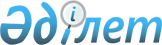 Об областном бюджете на 2011-2013 годы
					
			С истёкшим сроком
			
			
		
					Решение маслихата Актюбинской области от 13 декабря 2010 года № 333. Зарегистрировано Департаментом юстиции Актюбинской области 5 января 2011 года № 3356. Утратило силу в связи с истечением срока действия - письмо Актюбинского областного маслихата от 25 апреля 2012 года № 07-01-02/194.
      Сноска. Утратило силу в связи с истечением срока действия - письмо Актюбинского областного маслихата от 25.04.2012 № 07-01-02/194.
      В соответствии с пунктом 2 статьи 8 Бюджетного кодекса Республики Казахстан от 4 декабря 2008 года № 95, со статьей 6 Закона Республики Казахстан от 23 января 2001 года № 148 "О местном государственном управлении и самоуправлении в Республике Казахстан", Законом Республики Казахстан от 29 ноября 2010 года № 357 "О республиканском бюджете на 2011-2013 годы" и постановлением Правительства Республики Казахстан от 13 декабря 2010 года № 1350 "О реализации Закона Республики Казахстан "О республиканском бюджете на 2011-2013 годы" областной маслихат РЕШАЕТ:
      1. Утвердить областной бюджет на 2011-2013 годы согласноприложениям 1, 2 и 3 соответственно, в том числе на 2011 год в следующих объемах:
      1) доходы -                  96 709 891,2 тысячи тенге,
      в том числе по:
            налоговым поступлениям -      29 427 427,9 тысяч тенге;
            неналоговым поступлениям -     2 999 585,3 тысяч тенге;
            поступлениям трансфертов -     64 281 923 тысячи тенге;
            поступления от продажи
            основного капитала -                   955 тысяч тенге;
            2) затраты -                  96 491 852,7 тысяч тенге;
            3) чистое бюджетное
            кредитование -                  1 847 723 тысяча тенге,
            в том числе:
            бюджетные кредиты -             3 125 495 тысяча тенге;
            погашение бюджетных кредитов -   1 277 772 тысяч тенге;
            4) сальдо по операциям
            с финансовыми активами -         1 464 532 тысяч тенге,
            в том числе:
            приобретение финансовых
            активов -                        1 464 532 тысяч тенге;
            5) дефицит бюджета -        - 3 094 216,5 тысячи тенге;
            6) финансирование дефицита
            бюджета -                     3 094 216,5 тысячи тенге.
      Сноска. Пункт 1 с изменениями, внесенными решениями маслихата Актюбинской области от 21.01.2011 № 361; от 14.03.2011 № 365; от 13.04.2011 № 386; от 13.07.2011 № 390; от 12.10.2011 № 413; от 31.10.2011 № 432 (вводится в действие с 01.01.2011).


      2. Установить на 2011 год распределение общей суммы поступлений от налогов в бюджеты районов и города Актобе в следующих размерах:
      1) по индивидуальному подоходному налогу с доходов, облагаемых у источника выплаты: по городу Актобе - 24 процента, Мугалжарскому - 54 процентов, Темирскому - 71 процент, Хромтаускому - 27 процент и остальным районам по 100 процентов;
      2) по социальному налогу: по городу Актобе - 24 процента, Мугалжарскому - 54 процентов, Темирскому - 71 процент, Хромтаускому - 27 процент и остальным районам по 100 процентов.
      3) по индивидуальному подоходному налогу с доходов, необлагаемых у источника выплаты, по индивидуальному подоходному налогу с физических лиц, осуществляющих деятельность по разовым талонам, по индивидуальному подоходному налогу с доходов иностранных граждан, облагаемых у источника выплаты, по индивидуальному подоходному налогу с доходов иностранных граждан, не облагаемых у источника выплаты зачисляются полностью в бюджеты районов и города Актобе.
      3. Установить, что в доход областного бюджета зачисляются:
      плата за эмиссии в окружающую среду;
      сбор за проезд по платным государственным автомобильным дорогам областного значения;
      плата за размещение наружной (визуальной) рекламы в полосе отвода автомобильных дорог общего пользования областного значения;
      плата за пользование водными ресурсами поверхностных источников;
      плата за лесные пользования;
      плата за использование особоохраняемых природных территорий местного значения;
      доходы от коммунальной собственности:
      поступления части чистого дохода коммунальных государственных предприятий, созданных по решению областного акимата;
      дивиденды на государственные пакеты акций, находящиеся в областной коммунальной собственности;
      доходы на доли участия в юридических лицах, находящиеся в областной коммунальной собственности;
      поступления от аренды имущества областной коммунальной собственности;
      вознаграждения по кредитам, выданным из областного бюджета;
      вознаграждения, полученные от размещения в депозиты временно свободных бюджетных денег;
      другие доходы от областной коммунальной собственности;
      поступления от реализации товаров (работ, услуг) государственными учреждениями, финансируемыми из областного бюджета;
      поступления денег от проведения государственных закупок, организуемых государственными учреждениями, финансируемыми из областного бюджета;
      штрафы, пени, санкции, взыскания, налагаемые государственными учреждениями, финансируемыми из областного бюджета;
      другие неналоговые поступления в областной бюджет;
      поступления от продажи основного капитала, то есть, деньги от продажи государственного имущества, закрепленного за государственными учреждениями, финансируемыми из областного бюджета;
      поступления от погашения, выданных из областного бюджета кредитов, продажи финансовых активов государства, находящихся в областной коммунальной собственности, займов местных исполнительных органов областей.
      4. В соответствии со статьей 5 Закона Республики Казахстан "О республиканском бюджете на 2011-2013 годы" отрицательное сальдо, образовавшееся по состоянию на 31 декабря 1998 года в результате превышения сумм начисленных работодателями пособий по временной нетрудоспособности, беременности и родам, при рождении ребенка, на погребение, выплачивавшихся из Фонда государственного социального страхования, над начисленной суммой отчислений в указанный фонд, ежемесячно засчитывается в счет уплаты социального налога в пределах 4 процентов от фонда заработной платы.
      5. Предусмотреть в областном бюджете на 2011 год объем бюджетных изъятий из бюджета Мугалжарского района в областной бюджет в сумме 4 078 030 тысяч тенге.
      6. Предусмотреть в областном бюджете на 2011 год целевые текущие трансферты в республиканский бюджет в связи с передачей функций в общей сумме 311 827 тысяч тенге, в том числе:
      по проведению государственного технического осмотра транспортных средств - 1868 тысяч тенге;
      по организации деятельности центров обслуживания населения - 289 961 тысяча тенге;
      по передаче подразделения специального назначения "Арлан" - 8 674 тысячи тенге;
      по вопросам государственного архитектурно-строительного контроля и лицензирования - 11 324 тысячи тенге.
      Сноска. Пункт 6 в редакции решений маслихата Актюбинской области от 13.04.2011 № 386; от 31.10.2011 № 432 (вводится в действие с 01.01.2011).


      7. Принять к сведению и руководству, что в соответствии со статьей 8 Закона Республики Казахстан "О республиканском бюджете на 2011-2013 годы" установлено:
      с 1 января 2011 года:
      1) минимальный размер заработной платы - 15 999 тенге;
      2) месячный расчетный показатель для исчисления пособий и иных социальных выплат, а также для применения штрафных санкций, налогов и других платежей в соответствии с законодательством Республики Казахстан – 1512 тенге;
      3) величина прожиточного минимума для исчисления размеров базовых социальных выплат - 15 999 тенге.
      8. Принять к сведению и руководству, что в соответствии со статьей 9 Закона Республики Казахстан "О республиканском бюджете на 2011-2013 годы" установлен месячный размер денежной компенсации на содержание жилища и оплату коммунальных услуг в сумме 3739 тенге военнослужащим (кроме военнослужащих срочной службы) и сотрудникам правоохранительных органов.
      Сноска. Пункт 8 в редакции решения маслихата Актюбинской области от от 31.10.2011 № 432 (вводится в действие с 01.01.2011).


      9. В соответствии со статьей 10 Закона Республики Казахстан "О республиканском бюджете на 2011-2013 годы" предусмотрена на 2011 год субвенция, передаваемая из республиканского бюджета в областной бюджет в сумме 21 836 600 тысяч тенге.
      10. Предусмотреть в областном бюджете на 2011 год объемы субвенций, передаваемых из областного бюджета в районные бюджеты в сумме 15 449 094 тысячи тенге, в том числе:
      Айтекебийскому - 1 815 909 тысяч тенге;
            Алгинскому -     1 450 157 тысяч тенге;
            Байганинскому -   552 632 тысячи тенге;
            Иргизскому -    1 657 993 тысячи тенге;
            Каргалинскому -  1 310 611 тысяч тенге;
            Мартукскому -    1 848 496 тысяч тенге;
            Темирскому -       493 936 тысяч тенге;
            Уилскому -       1 606 877 тысяч тенге;
            Хобдинскому -    1 939 510 тысяч тенге;
            Шалкарскому -   2 772 973 тысячи тенге.
      11. Учесть в областном бюджете на 2011 год поступление целевых текущих трансфертов и кредитов из республиканского бюджета в следующих размерах:
      340 469 тысяч тенге- на проведение противоэпизоотических мероприятий;
      42 429 тысячи тенге - на поддержку семеноводства;
      232 431 тысячи тенге - на поддержку племенного животноводства;
      606 378 тысяч тенге - на субсидирование повышения продуктивности и качества продукции животноводства;
      2 531 тысяча тенге - на субсидирование повышения продуктивности и качества товарного рыбоводства;
      26 474 тысяч тенге - на субсидирование стоимости услуг по подаче питьевой воды из особо важных групповых и локальных систем водоснабжения, являющихся безальтернативными источниками питьевого водоснабжения;
      289 011 тысяч тенге - для реализации мер социальной поддержки специалистов;
      632 689 тысяч тенге - на капитальный и средний ремонт автомобильных дорог областного и районного значения (улиц города);
      593 028 тысяч тенге - на реализацию государственного образовательного заказа в дошкольных организациях образования;
      122 880 тысяч тенге - на оснащение учебным оборудованием кабинетов физики, химии, биологии в государственных учреждениях основного среднего и общего среднего образования;
      149 607 тысяч тенге - на создание лингафонных и мультимедийных кабинетов в государственных учреждениях начального, основного среднего и общего среднего образования;
      50 994 тысячи тенге - на обеспечение оборудованием, программным обеспечением детей - инвалидов, обучающихся на дому;
      1 369 103 тысяч тенге - на обеспечение и расширение гарантированного объема бесплатной медицинской помощи;
      630 830 тысячи тенге - на закуп лекарственных средств, вакцин и других иммунобиологических препаратов;
      865 814 тысяч тенге - на материально-техническое оснащение медицинских организаций здравоохранения на местном уровне;
      2 754 тысячи тенге - на проведение операции "Мак";
      22 742 тысячи тенге - на содержание, материально-техническое оснащение дополнительной штатной численности миграционной полиции;
      2 001 тысяча тенге - на содержание, материально-техническое оснащение Центра временного размещения оралманов и Центра адаптации и интеграции оралманов;
      16 340 тысяч тенге - на введение стандартов специальных социальных услуг;
      183 980 тысячи тенге - на ежемесячную выплату денежных средств опекунам (попечителям) на содержание ребенка-сироты (детей-сирот) и ребенка (детей), оставшегося без попечения родителей;
      25 000 тысяч тенге - на обновление и переоборудование учебно-производственных мастерских, лабораторий учебных заведений технического и профессионального образования;
      28 000 тысяч тенге - на приобретение учебного оборудования для повышения квалификации педагогических кадров;
      250 961 тысяча тенге - на увеличение размера доплаты за квалификационную категорию учителям школ и воспитателям дошкольных организаций образования;
      23 785 тысяч тенге - на установление доплаты за организацию производственного обучения мастерам производственного обучения организаций технического и профессионального образования;
      188 019 тысяч тенге - на организацию и проведение идентификации сельскохозяйственных животных;
      на реализацию социальных проектов на профилактику ВИЧ-инфекции среди лиц, находящихся и освободившихся из мест лишения свободы в рамках реализации Государственной программы развития здравоохранения Республики Казахстан "Саламатты Казахстан" на 2011-2015 годы - 2351 тысяча тенге.
      Распределение указанных сумм целевых текущих трансфертов определяется на основании постановления акимата области.
      Сноска. Пункт 11 с изменениями, внесенными решениями маслихата Актюбинской области от 14.03.2011 № 365; от 13.07.2011 № 390;  от 31.10.2011 № 432 (вводится в действие с 01.01.2011).


      12. Учесть в областном бюджете на 2011 год поступление целевых текущих трансфертов и трансфертов на развитие из республиканского бюджета на поддержку частного предпринимательства в регионах в рамках программы "Дорожной карты бизнеса -2020" в общей сумме 1 242 279 тысяч тенге.
      Распределение указанной суммы целевых текущих трансфертов определяется на основании постановления акимата области.
      Сноска. Пункт 12 с изменениями, внесенными решениями маслихата Актюбинской области от 14.03.2011 № 365; от 31.10.2011 № 432 (вводится в действие с 01.01.2011).


      12-1. Учесть в областном бюджете на 2011 год поступление целевых текущих трансфертов и трансфертов на развитие из республиканского бюджета на реализацию Программы занятости 2020 в общей сумме 560 515 тысяч тенге.
      Распределение указанной суммы целевых трансфертов определяется на основании постановления акимата области.
      Сноска. Решение дополнено пунктом 12-1 в соответствии с решением маслихата Актюбинской области от 14.03.2011 № 365; с изменениями, внесенными решением маслихата Актюбинской области от 31.10.2011 № 432 (вводится в действие с 01.01.2011).


      13. Учесть в областном бюджете на 2011 год поступление целевых трансфертов на развитие и кредитов из республиканского бюджета на реализацию Программы "Нұрлы көш" на 2009 - 2011 годы:
      на развитие, обустройство и (или) приобретение инженерно-коммуникационной инфраструктуры в сумме 242 000 тысяч тенге.
      на кредитование областного бюджета на строительство и (или) приобретение жилья в сумме 423 863 тысяч тенге.
      Распределение указанных сумм трансфертов на развитие и кредитование определяется на основании постановления акимата области.
      14. Предусмотреть в областном бюджете на 2011 год целевые текущие трансферты и трансферты на развитие бюджетам районов и города Актобе в том числе:
      на проведение областной молодежной марафон - эстафеты "Расцвет села – расцвет Казахстана" - 586 733,1 тысяч тенге;
      на капитальный и средний ремонт автомобильных дорог районного значения (улиц города) - 984 574 тысяч тенге;
      на строительство и реконструкцию объектов образования - 2 089 230 тысяч тенге;
      на развитие, обустройство и (или) приобретение инженерно-коммуникационной инфраструктуры - 391 282 тысяч тенге;
      на строительство и (или) приобретение жилья государственного коммунального жилищного фонда - 718 055 тысяча тенге;
      на кредитование бюджетов районов (городов областного значения) на строительство и (или) приобретение жилья - 2 633 тысяч тенге;
      на развитие объектов водного хозяйства - 692 896 тысячи тенге;
      на развитие системы водоснабжения - 721 905 тысяч тенге;
      на развитие коммунального хозяйства - 510 860 тысячи тенге;
      на развитие объектов культуры - 81 269 тысяч тенге;
      на развитие объектов спорта - 81 069 тысяч тенге;
      на развитие транспортной инфраструктуры - 123 539 тысяч тенге;
      на развитие благоустройства городов и населенных пунктов - 151 340 тысяч тенге;
      на капитальный и текущий ремонт объектов образования районам -  215 909 тысячи тенге;
      на организацию работы по выдаче разовых талонов районам и городу Актобе - 29 941 тысяча тенге;
      на жилищную помощь малообеспеченным гражданам - 50 000 тысяч тенге;
      на выплату единовременной материальной помощи инвалидам и участникам Великой Отечественной войны - 6 566,4 тысячи тенге;
      на выплату заработной платы учреждениям образования - 46 111 тысяч тенге;
      на приобретение коммунальной спецтехники - 11000 тысяч тенге;
      на материально-техническое оснащение административного здания - 12 342 тысячи тенге;
      на благоустройство и озеленение населенных пунктов города Актобе и районов - 271 424 тысяч тенге;
      на приобретение зданий для дошкольного воспитания и обучения -  190 000 тысяч тенге;
      на содержание вновь вводимых объектов образования - 91 680 тысяч тенге;
      на приобретение зданий для учреждений культуры - 25 000 тысяч тенге;
      на содержание и текущий ремонт автомобильных дорог - 447 787 тысяч тенге;
      на подготовку к отопительному сезону на 2011-2012 годы - 103  163,9 тысяч тенге;
      на капитальный ремонт административных зданий - 30 000 тысяч тенге;
      на капитальный ремонт объектов культуры - 8 000 тысяч тенге;
      на программу занятости - 36 115 тысяч тенге;
      на развитие объектов сельского хозяйства - 14 566 тысяч тенге.
      Распределение указанных сумм трансфертов определяется на основании постановления акимата области.
      Сноска. Пункт 14 с изменениями, внесенными решениями маслихата Актюбинской области от 21.01.2011 № 361; от 14.03.2011 № 365; от 13.04.2011 № 386; от 13.07.2011 № 390; от 12.10.2011 № 413 (вводится в действие с 01.01.2011).


      15. Утвердить резерв местного исполнительного органа области на 2011 год в сумме 738,6 тысяч тенге.
      Сноска. Пункт 15 с изменениями, внесенными решениями маслихата Актюбинской области от 21.01.2011 № 361; от 13.04.2011 № 386; от 13.07.2011 № 390; от 12.10.2011 № 413 (вводится в действие с 01.01.2011).


      16. Утвердить перечень областных бюджетных программ, не подлежащих секвестру в процессе исполнения областного бюджета на 2011 год, согласно приложению 4.
      17. Настоящее решение вводится в действие с 1 января 2011 года. Областной бюджет на 2011 год
      Сноска. Приложение 1 в редакции решения маслихата Актюбинской области от 31.10.2011 № 432 (вводится в действие с 01.01.2011). Областной бюджет на 2012 год
      Сноска. Приложение 2 в редакции решения маслихата Актюбинской области от 14.03.2011 № 365 (вводится в действие с 01.01.2011). Областной бюджет на 2013 год
      Сноска. Приложение 3 в редакции решения маслихата Актюбинской области от 21.01.2011 № 361 (вводится в действие с 01.01.2011). Перечень областных бюджетных программ, не подлежащих секвестру в процессе исполнения областного бюджета на 2011 год
					© 2012. РГП на ПХВ «Институт законодательства и правовой информации Республики Казахстан» Министерства юстиции Республики Казахстан
				
Председатель сессии,
секретарь
областного маслихата
Б. УРДАБАЕВПриложение 1
к решению областного маслихата
от 13 декабря 2010 года № 333
Категория
Категория
Категория
Категория
Сумма
(тыс.тенге)
Класс
Класс
Класс
Сумма
(тыс.тенге)
Подкласс
Подкласс
Сумма
(тыс.тенге)
Наименование 
Сумма
(тыс.тенге)
1 
2 
3
4
5
I. Доходы
96 709 891,2
1
Налоговые поступления
29 427 427,9
01
Подоходный налог
8 668 507 
2
Индивидуальный подоходный налог
8 668 507 
03
Социальный налог
7 593 691 
1
Социальный налог
7 593 691 
05
Внутренние налоги на товары, работы и услуги
13 165 229,9 
3
Поступления за использование природных и других ресурсов
13 165 229,9 
2
Неналоговые поступления
2 999 585,3 
01
Доходы от государственной собственности
226 986,3 
4
Доходы на доли участия в юридических лицах, находящиеся в государственной собственности
12 963 
5
Доходы от аренды имущества, находящегося в государственной собственности
178 360 
7
Вознаграждения по кредитам, выданным из государственного бюджета
35 663,3
03
Поступления денег от проведения государственных закупок, организуемых государственными учреждениями, финансируемыми из государственного бюджета
1 900
1
Поступления денег от проведения государственных закупок, организуемых государственными учреждениями, финансируемыми из государственного бюджета
1 900
04
Штрафы, пени, санкции, взыскания, налагаемые государственными учреждениями, финансируемыми из государственного бюджета, а также содержащимися и финансируемыми из бюджета (сметы расходов) Национального Банка Республики Казахстан 
802 155
1
Штрафы, пени, санкции, взыскания, налагаемые государственными учреждениями, финансируемыми из государственного бюджета, а также содержащимися и финансируемыми из бюджета (сметы расходов) Национального Банка Республики Казахстан, за исключением поступлений от организаций нефтяного сектора
802 155
06
Прочие неналоговые поступления
1 968 544
1
Прочие неналоговые поступления
1 968 544
3
Поступления от продажи основного капитала
955
01
Продажа государственного имущества, закрепленного за государственными учреждениями
955
1
Продажа государственного имущества, закрепленного за государственными учреждениями
955
4
Поступления трансфертов
64 281 923 
01
Трансферты из нижестоящих органов государственного управления
4 096 629 
2
Трансферты из районных (городских) бюджетов
4 096 629 
02
Трансферты из вышестоящих органов государственного управления
60 185 294 
1
Трансферты из республиканского бюджета
60 185 294 
Функ.группа
Функ.группа
Функ.группа
Функ.группа
Функ.группа
Сумма
(тыс.тенге)
Функ.подгруппа
Функ.подгруппа
Функ.подгруппа
Функ.подгруппа
Сумма
(тыс.тенге)
Администратор
Администратор
Администратор
Сумма
(тыс.тенге)
Программа
Программа
Сумма
(тыс.тенге)
Наименование 
Сумма
(тыс.тенге)
1
2
3
4
5
6
II. Затраты
96 491 852,7
01
Государственные услуги общего характера
1 002 356,3
1
Представительные, исполнительные и другие органы, выполняющие общие функции государственного управления
718 931
110
Аппарат маслихата области
40 640
001
Услуги по обеспечению деятельности маслихата области
40 640
120
Аппарат акима области
632 291
001
Услуги по обеспечению деятельности акима области
296 926
002
Создание информационных систем
62 142
003
Организация деятельности центров обслуживания населения по предоставлению государственных услуг физическим и юридическим лицам по принципу "одного окна"
73 966
004
Капитальные расходы государственных органов
156 915
113
Целевые текущие трансферты из местных бюджетов
42 342
282
Ревизионная комиссия области
46 000
001
Услуги по обеспечению деятельности ревизионнной комиссии области
29 756
003
Капитальные расходы государственных органов
16 244
2
Финансовая деятельность
205 407,3
257
Управление финансов области
205 407,3
001
Услуги по реализации государственной политики в области исполнения местного бюджета и управления коммунальной собственностью
91 622
003
Организация работы по выдаче разовых талонов и обеспечение полноты сбора сумм от реализации разовых талонов
14 069,3
009
Организация приватизации коммунальной собственности
2 000
010
Учет, хранение, оценка и реализация имущества, поступившего в коммунальную собственность
55 375
013
Капитальные расходы государственных органов
1 400
113
Целевые текущие трансферты из местных бюджетов
29 941
114
Целевые трансферты на развитие из местных бюджетов
11 000
5
Планирование и статистическая деятельность
78 018
258
Управление экономики и бюджетного планирования области
78 018
001
Услуги по реализации государственной политики в области формирования и развития экономической политики, системы государственного планирования и управления области
76 994
005
Капитальные расходы государственных органов
1 024
02
Оборона
97 547
1
Военные нужды
22 018
250
Управление по мобилизационной подготовке, гражданской обороне, организации предупреждения и ликвидации аварий и стихийных бедствий области
22 018
003
Мероприятия в рамках исполнения всеобщей воинской обязанности 
4 318
007
Подготовка территориальной обороны и территориальная оборона областного масштаба 
17 700
2
Организация работы по чрезвычайным ситуациям 
75 529
250
Управление по мобилизационной подготовке, гражданской обороне, организации предупреждения и ликвидации аварий и стихийных бедствий области
75 529
001
Услуги по реализации государственной политики на местном уровне в области мобилизационной подготовки, гражданской обороны, организации предупреждения и ликвидации аварий и стихийных бедствий
40 211
005
Мобилизационная подготовка и мобилизация областного масштаба 
35 318
03
Общественный порядок, безопасность, правовая, судебная, уголовно-исполнительная деятельность
3 507 781
1
Правоохранительная деятельность
3 507 781
252
Исполнительный орган внутренних дел, финансируемый из областного бюджета
3 504 711
001
Услуги по реализации государственной политики в области обеспечения охраны общественного порядка и безопасности на территории области
3 185 760,1
003
Поощрение граждан, участвующих в охране общественного порядка
4 177
006
Капитальные расходы государственных органов
171 302
013
Услуги по размещению лиц, не имеющих определенного места жительства и документов
42 065
014
Организация содержания лиц, арестованных в административном порядке
24 897
015
Организация содержания служебных животных 
48 710
016
Проведение операции "Мак"
2 754
018
Обеспечение охраны общественного порядка во время проведений мероприятий международного значения за счет целевых трансфертов из республиканского бюджета
105,9
019
Содержание, материально-техническое оснащение дополнительной штатной численности миграционной полиции
22 742
03
1
252
020
Содержание и материально-техническое оснащение Центра временного размещения оралманов и Центра адаптации и интеграции оралманов
2 198
271
Управление строительства области 
3 070
003
Развитие объектов органов внутренних дел
3 070
04
Образование
12 643 214
1
Дошкольное воспитание и обучение
836 189
261
Управление образования области
836 189
027
Целевые текущие трансферты бюджетам районов (городов областного значения) на реализацию государственного образовательного заказа в дошкольных организациях образования
593 028
045
Целевые текущие трансферты из республиканского бюджета бюджетам районов (городов областного значения) на увеличение размера доплаты за квалификационную категорию учителям школ и воспитателям дошкольных организаций образования
243 161
2
Начальное, основное среднее и общее среднее образование
2 948 469
260
Управление туризма, физической культуры и спорта области
1 375 956
006
Дополнительное образование для детей и юношества по спорту
1 375 956
261
Управление образования области
1 572 513
003
Общеобразовательное обучение по специальным образовательным учебным программам
782 316
006
Общеобразовательное обучение одаренных детей в специализированных организациях образования
521 806
048
Целевые текущие трансферты бюджетам районов (городов областного значения) на оснащение учебным оборудованием кабинетов физики, химии, биологии в государственных учреждениях основного среднего и общего среднего образования
118 784
058
Целевые текущие трансферты бюджетам районов (городов областного значения) на создание лингафонных и мультимедийных кабинетов в государственных учреждениях начального, основного среднего и общего среднего образования
149 607
4
Техническое и профессиональное, послесреднее образование
2 848 381
253
Управление здравоохранения области
186 617
043
Подготовка специалистов в организациях технического и профессионального, послесреднего образования 
186 617
261
Управление образования области
2 661 764
024
Подготовка специалистов в организациях технического и профессионального образования
1 174 179
04
4
261
025
Подготовка специалистов в организациях послесреднего образования
1 438 800
034
Обновление и переоборудование учебно-производственных мастерских, лабораторий учебных заведений технического и профессионального образования
25 000
047
Установление доплаты за организацию производственного обучения мастерам производственного обучения организаций технического и профессионального образования
23 785
5
Переподготовка и повышение квалификации специалистов 
643 095
252
Исполнительный орган внутренних дел, финансируемый из областного бюджета
46 279
007
Повышение квалификации и переподготовка кадров
46 279
253
Управление здравоохранения области
34 992
003
Повышение квалификации и переподготовка кадров 
34 992
261
Управление образования области
561 824
010
Повышение квалификации и переподготовка кадров 
269 871
035
Приобретение учебного оборудования для повышения квалификации педагогических кадров
28 000
052
Повышение квалификации, подготовка и переподготовка кадров в рамках реализации Программы занятости 2020
263 953
9
Прочие услуги в области образования
5 367 080
261
Управление образования области
1 215 656
001
Услуги по реализации государственной политики на местном уровне в области образования 
64 128
004
Информатизация системы образования в областных государственных учреждениях образования 
19 469
005
Приобретение и доставка учебников, учебно-методических комплексов для областных государственных учреждений образования
49 765
007
Проведение школьных олимпиад, внешкольных мероприятий и конкурсов областного масштаба
122 564
011
Обследование психического здоровья детей и подростков и оказание психолого-медико-педагогической консультативной помощи населению
123 645
012
Реабилитация и социальная адаптация детей и подростков с проблемами в развитии
57 411
033
Целевые текущие трансферты из республиканского бюджета бюджетам районов (городов областного значения) на ежемесячные выплаты денежных средств опекунам (попечителям) на содержание ребенка -сироты (детей-сирот), и ребенка (детей), оставшегося без попечения родителей
183 980
04
9
261
042
Целевые текущие трансферты из республиканского бюджета бюджетам районов (городов областного значения) на обеспечение оборудованием, программным обеспечением детей-инвалидов, обучающихся на дому
50 994
113
Целевые текущие трансферты из местных бюджетов
543 700
271
Управление строительства области 
4 151 424
007
Целевые трансферты на развитие из республиканского бюджета бюджетам районов (городов областного значения) на строительство и реконструкцию объектов образования 
1 439 372
008
Целевые трансферты на развитие из областного бюджета бюджетам районов (городов областного значения) на строительство и реконструкцию объектов образования 
2 089 230
037
Строительство и реконструкция объектов образования 
622 822
05
Здравоохранение
17 704 665,4
1
Больницы широкого профиля
122 586
253
Управление здравоохранения области
122 586
004
Оказание стационарной медицинской помощи по направлению специалистов первичной медико-санитарной помощи и организаций здравоохранения, за исключением медицинских услуг, закупаемых центральным уполномоченным органом в области здравоохранения
122 586
2
Охрана здоровья населения
456 614
253
Управление здравоохранения области
456 614
005
Производство крови, ее компонентов и препаратов для местных организаций здравоохранения 
143 261
006
Услуги по охране материнства и детства
174 969
007
Пропаганда здорового образа жизни 
134 376
012
Реализация социальных проектов на профилактику ВИЧ-инфекции среди лиц находящихся и освободившихся из мест лишения свободы в рамках Государственной программы "Саламатты Қазақстан" на 2011-2015 годы
2 351
017
Приобретение тест-систем для проведения дозорного эпидемиологического надзора
1 657
3
Специализированная медицинская помощь
3 620 459
253
Управление здравоохранения области
3 620 459
009
Оказание медицинской помощи лицам, страдающим туберкулезом, инфекционными заболеваниями, психическими расстройствами и расстройствами поведения, в том числе связанные с употреблением психоактивных веществ
2 757 117
05
3
253
019
Обеспечение больных туберкулезом противотуберкулезными препаратами
77 348
020
Обеспечение больных диабетом противодиабетическими препаратами
200 558
021
Обеспечение онкологических больных химиопрепаратами
228 934
026
Обеспечение факторами свертывания крови при лечении взрослых, больных гемофилией
67 216
027
Централизованный закуп вакцин и других медицинских иммунобиологических препаратов для проведения иммунопрофилактики населения
256 823
036
Обеспечение тромболитическими препаратами больных с острым инфарктом миокарда
32 463
4
Поликлиники
6 618 990
253
Управление здравоохранения области
6 618 990
010
Оказание амбулаторно-поликлинической помощи населению за исключением медицинской помощи, оказываемой из средств республиканского бюджета
5 751 942
014
Обеспечение лекарственными средствами и специализированными продуктами детского и лечебного питания отдельных категорий населения на амбулаторном уровне
867 048
5
Другие виды медицинской помощи
889 497
253
Управление здравоохранения области
889 497
011
Оказание скорой медицинской помощи и санитарная авиация
842 767
029
Областные базы спецмедснабжения
46 730
9
Прочие услуги в области здравоохранения 
5 996 519,4
253
Управление здравоохранения области
1 386 607,8
001
Услуги по реализации государственной политики на местном уровне в области здравоохранения
63 221
008
Реализация мероприятий по профилактике и борьбе со СПИД в Республике Казахстан
11 335
013
Проведение патологоанатомического вскрытия
78 905
016
Обеспечение граждан бесплатным или льготным проездом за пределы населенного пункта на лечение
10 018
018
Информационно-аналитические услуги в области здравоохранения
46 714
033
Капитальные расходы медицинских организаций здравоохранения
1 171 264
037
Погашение кредиторской задолженности по обязательствам организаций здравоохранения за счет средств местного бюджета 
5 150,8
271
Управление строительства области 
4 609 911,6
038
Строительство и реконструкция объектов здравоохранения
4 609 911,6
06
Социальная помощь и социальное обеспечение 
1 433 919,7
1
Социальное обеспечение
939 001
256
Управление координации занятости и социальных программ области
530 929
002
Предоставление специальных социальных услуг для престарелых и инвалидов в медико-социальных учреждениях (организациях) общего типа
214 850
013
Предоставление специальных социальных услуг для инвалидов с психоневрологическими заболеваниями, в психоневрологических медико-социальных учреждениях (организациях)
316 079
261
Управление образования области
408 072
015
Социальное обеспечение сирот, детей, оставшихся без попечения родителей
367 960
037
Социальная реабилитация
40 112
2
Социальная помощь
89 379
256
Управление координации занятости и социальных программ области
89 379
003
Социальная поддержка инвалидов 
89 379
9
Прочие услуги в области социальной помощи и социального обеспечения
405 539,7
256
Управление координации занятости и социальных программ области
391 232,7
001
Услуги по реализации государственной политики на местном уровне в области обеспечения занятости и реализации социальных программ для населения
67 248,4
007
Капитальные расходы государственных органов
9 047,9
037
Целевые текущие трансферты из республиканского бюджета бюджетам районов (городов областного значения) на реализацию мероприятий Программы занятости 2020
222 255
113
Целевые текущие трансферты из местных бюджетов
92 681,4
265
Управление предпринимательства и промышленности области
14 307
018
Обучение предпринимательству участников Программы занятости 2020
14 307
07
Жилищно-коммунальное хозяйство
15 306 679
1
Жилищное хозяйство
10 579 081
271
Управление строительства области 
10 579 081
014
Целевые трансферты на развитие из республиканского бюджета бюджетам районов (городов областного значения) на строительство и (или) приобретение жилья государственного коммунального жилищного фонда 
834 000
07
1
271
024
Целевые трансферты на развитие из областного бюджета бюджетам районов (городов областного значения) на строительство и (или) приобретение жилья государственного коммунального жилищного фонда 
718 055
027
Целевые трансферты на развитие из республиканского бюджета бюджетам районов (городов областного значения) на развитие, обустройство и (или) приобретение инженерно-коммуникационной инфраструктуры 
8 575 744
031
Целевые трансферты на развитие из областного бюджета бюджетам районов (городов областного значения) на развитие, обустройство и (или) приобретение инженерно-коммуникационной инфраструктуры 
391 282
056
Целевые трансферты на развитие из республиканского бюджета бюджетам районов (городов областного значения) на развитие инженерно-коммуникационной инфраструктуры в рамках Программы занятости 2020 
60 000
2
Коммунальное хозяйство 
4 576 258
271
Управление строительства области 
408 533
013
Целевые трансферты на развитие бюджетам районов (городов областного значения) на развитие коммунального хозяйства 
270 968
030
Развитие объектов коммунального хозяйства 
137 565
279
Управление энергетики и жилищно-коммунального хозяйства области
4 167 725
001
Услуги по реализации государственной политики на местном уровне в области энергетики и коммунального хозяйства
44 068,3
004
Газификация населенных пунктов
1 672 469
005
Капитальные расходы государственных органов
945,7
010
Целевые трансферты на развитие из республиканского бюджета бюджетам районов (городов областного значения) на развитие системы водоснабжения
405 775
012
Целевые трансферты на развитие из областного бюджета бюджетам районов (городов областного значения) на развитие системы водоснабжения
61 611
014
Целевые трансферты на развитие бюджетам районов (городов областного значения) на развитие коммунального хозяйства
1 021 535
113
Целевые текущие трансферты из местных бюджетов
961 321
3
Благоустройство населенных пунктов
151 340
271
Управление строительства области 
151 340
015
Целевые трансферты на развитие бюджетам районов (городов областного значения) на развитие благоустройства городов и населенных пунктов
151 340
08
Культура, спорт, туризм и информационное пространство
4 808 641,5
1
Деятельность в области культуры
1 004 321
262
Управление культуры области
889 428
001
Услуги по реализации государственной политики на местном уровне в области культуры 
29 396
003
Поддержка культурно-досуговой работы
190 923
004
Увековечение памяти деятелей государства
8 800
005
Обеспечение сохранности историко-культурного наследия и доступа к ним
249 194
007
Поддержка театрального и музыкального искусства 
377 361
011
Капитальные расходы государственных органов
754
113
Целевые текущие трансферты из местных бюджетов
33 000
271
Управление строительства области 
114 893
016
Развитие объектов культуры 
33 624
042
Целевые трансферты на развитие бюджетам районов (городов областного значения) на развитие объектов культуры 
81 269
2
Спорт 
2 793 285,5
260
Управление туризма, физической культуры и спорта области
2 137 594
001
Услуги по реализации государственной политики на местном уровне в сфере туризма, физической культуры и спорта
39 455
003
Проведение спортивных соревнований на областном уровне
13 785
004
Подготовка и участие членов областных сборных команд по различным видам спорта на республиканских и международных спортивных соревнованиях
2 081 979
010
Капитальные расходы государственных органов
2 375
271
Управление строительства области 
655 691,5
017
Развитие объектов спорта и туризма
574 622,5
034
Целевые трансферты на развитие бюджетам районов (городов областного значения) на развитие объектов спорта 
81 069
3
Информационное пространство
591 328
259
Управление архивов и документации области
71 215
001
Услуги по реализации государственной политики на местном уровне по управлению архивным делом
17 192
002
Обеспечение сохранности архивного фонда 
54 023
262
Управление культуры области
145 433
008
Обеспечение функционирования областных библиотек
145 433
263
Управление внутренней политики области
274 164
007
Услуги по проведению государственной информационной политики 
274 164
08
3
264
Управление по развитию языков области
98 117
001
Услуги по реализации государственной политики на местном уровне в области развития языков
28 066
002
Развитие государственного языка и других языков народа Казахстана
68 506
003
Капитальные расходы государственных органов
1 545
271
Управление строительства области 
2 399
018
Развитие объектов архивов
2 399
4
Туризм
32 750
260
Управление туризма, физической культуры и спорта области
32 750
013
Регулирование туристской деятельности
32 750
9
Прочие услуги по организации культуры, спорта, туризма и информационного пространства
386 957
263
Управление внутренней политики области
386 957
001
Услуги по реализации государственной, внутренней политики на местном уровне 
77 902
003
Реализация региональных программ в сфере молодежной политики
307 980
005
Капитальные расходы государственных органов
1 075
09
Топливно-энергетический комплекс и недропользование
9 012 017,5
9
Прочие услуги в области топливно-энергетического комплекса и недропользования
9 012 017,5
271
Управление строительства области 
3 925 512
019
Целевые трансферты на развитие бюджетам районов (городов областного значения) на развитие теплоэнергетической системы
3 925 512
279
Управление энергетики и жилищно-коммунального хозяйства области
5 086 505,5
007
Развитие теплоэнергетической системы
5 086 505,5
10
Сельское, водное, лесное, рыбное хозяйство, особоохраняемые природные территории, охрана окружающей среды и животного мира, земельные отношения
9 636 249
1
Сельское хозяйство
1 279 722
255
Управление сельского хозяйства области 
1 217 710
001
Услуги по реализации государственной политики на местном уровне в сфере сельского хозяйства
67 107
002
Поддержка семеноводства
70 543
003
Капитальные расходы государственных органов
840
010
Государственная поддержка племенного животноводства 
359 242
011
Государственная поддержка повышения урожайности и качества производимых сельскохозяйственных культур 
32 566
10
1
255
014
Субсидирование стоимости услуг по доставке воды сельскохозяйственным товаропроизводителям
554
018
Обезвреживание пестицидов (ядохимикатов)
3 500
020
Удешевление стоимости горюче-смазочных материалов и других товарно-материальных ценностей, необходимых для проведения весенне-полевых и уборочных работ 
468 739
029
Мероприятия по борьбе с вредными организмами сельскохозяйственных культур
26 600
031
Централизованный закуп изделий и атрибутов ветеринарного назначения для проведения идентификации сельскохозяйственных животных, ветеринарного паспорта на животное и их транспортировка (доставка) местным исполнительным органам районов (городов областного значения)
188 019
258
Управление экономики и бюджетного планирования области
62 012
099
Целевые текущие трансферты бюджетам районов (городов областного значения) на реализацию мер по оказанию социальной поддержки специалистов 
62 012
2
Водное хозяйство
4 406 714
254
Управление природных ресурсов и регулирования природопользования области
100 940
002
Установление водоохранных зон и полос водных объектов
42 300
003
Обеспечение функционирования водохозяйственных сооружений, находящихся в коммунальной собственности
58 640
255
Управление сельского хозяйства области 
26 474
009
Субсидирование стоимости услуг по подаче питьевой воды из особо важных групповых и локальных систем водоснабжения, являющихся безальтернативными источниками питьевого водоснабжения
26 474
271
Управление строительства области 
1 485 692
029
Целевые трансферты на развитие бюджетам районов (городов областного значения) на развитие объектов водного хозяйства
1 485 692
279
Управление энергетики и жилищно-коммунального хозяйства области
2 793 608
029
Целевые трансферты на развитие бюджетам районов (городов областного значения) на развитие системы водоснабжения
2 793 608
3
Лесное хозяйство
256 700
254
Управление природных ресурсов и регулирования природопользования области
256 700
10
3
254
005
Охрана, защита, воспроизводство лесов и лесоразведение
240 575
006
Охрана животного мира
16 125
4
Рыбное хозяйство
2 531
255
Управление сельского хозяйства области 
2 531
034
Cубсидирование повышения продуктивности и качества товарного рыбоводства
2 531
5
Охрана окружающей среды 
2 691 968
254
Управление природных ресурсов и регулирования природопользования области
392 871
001
Услуги по реализации государственной политики в сфере охраны окружающей среды на местном уровне
52 939
008
Мероприятия по охране окружающей среды
339 047
013
Капитальные расходы государственных органов
885
271
Управление строительства области 
2 299 097
022
Развитие объектов охраны окружающей среды
2 299 097
6
Земельные отношения
51 767
251
Управление земельных отношений области
51 767
001
Услуги по реализации государственной политики в области регулирования земельных отношений на территории области
29 221
003
Регулирование земельных отношений
20 000
010
Капитальные расходы государственных органов
2 546
9
Прочие услуги в области сельского, водного, лесного, рыбного хозяйства, охраны окружающей среды и земельных отношений
946 847
255
Управление сельского хозяйства области 
946 847
013
Субсидирование повышения продуктивности и качества продукции животноводства
606 378
026
Целевые текущие трансферты бюджетам районов (городов областного значения) на проведение противоэпизоотических мероприятий
338 367
028
Услуги по транспортировке ветеринарных препаратов до пункта временного хранения
2 102
11
Промышленность, архитектурная, градостроительная и строительная деятельность
167 753
2
Архитектурная, градостроительная и строительная деятельность
167 753
267
Управление государственного архитектурно-строительного контроля области
30 163
001
Услуги по реализации государственной политики на местном уровне в сфере государственного архитектурно-строительного контроля
30 163
271
Управление строительства области 
64 862
001
Услуги по реализации государственной политики на местном уровне в области строительства
47 058
11
2
271
005
Капитальные расходы государственных органов
3 238
114
Целевые трансферты на развитие из местных бюджетов
14 566
272
Управление архитектуры и градостроительства области
72 728
001
Услуги по реализации государственной политики в области архитектуры и градостроительства на местном уровне
22 728
002
Разработка комплексных схем градостроительного развития и генеральных планов населенных пунктов
50 000
12
Транспорт и коммуникации
3 812 747
1
Автомобильный транспорт
3 039 429
268
Управление пассажирского транспорта и автомобильных дорог области
3 039 429
003
Обеспечение функционирования автомобильных дорог 
1 508 563
007
Целевые трансферты на развитие бюджетам районов (городов областного значения) на развитие транспортной инфраструктуры
123 539
008
Целевые текущие трансферты бюджетам районов (городов областного значения) на капитальный и средний ремонт автомобильных дорог районного значения (улиц города)
1 407 327
4
Воздушный транспорт
10 000
268
Управление пассажирского транспорта и автомобильных дорог области
10 000
004
Субсидирование регулярных внутренних авиаперевозок по решению местных исполнительных органов
10 000
9
Прочие услуги в сфере транспорта и коммуникаций
763 318
268
Управление пассажирского транспорта и автомобильных дорог области
763 318
001
Услуги по реализации государственной политики на местном уровне в области транспорта и коммуникаций 
30 717
005
Субсидирование пассажирских перевозок по социально значимым межрайонным (междугородним) сообщениям
284 714
011
Капитальные расходы государственных органов
100
113
Целевые текущие трансферты из местных бюджетов
447 787
13
Прочие
1 378 587,8
1
Регулирование экономической деятельности
55 185
265
Управление предпринимательства и промышленности области
55 185
001
Услуги по реализации государственной политики на местном уровне в области развития предпринимательства и промышленности 
55 185
9
Прочие
1 323 402,8
256
Управление координации занятости и социальных программ области
91 010
13
9
256
009
Целевые текущие трансферты из республиканского бюджета бюджетам районов (городов областного значения) на поддержку частного предпринимательства в рамках программы "Дорожная карта бизнеса - 2020"
91 010
257
Управление финансов области
738,6
012
Резерв местного исполнительного органа области
738,6
258
Управление экономики и бюджетного планирования области
58 708
003
Разработка или корректировка технико-экономического обоснования местных бюджетных инвестиционных проектов и концессионных проектов и проведение его экспертизы, консультативное сопровождение концессионных проектов
58 708
265
Управление предпринимательства и промышленности области
471 699
007
Реализация Стратегии индустриально-инновационного развития
20 000
014
Субсидирование процентной ставки по кредитам в рамках программы "Дорожная карта бизнеса - 2020"
417 409
016
Сервисная поддержка ведения бизнеса в рамках программы "Дорожная карта бизнеса - 2020"
34 290
271
Управление строительства области
699 570
051
Развитие индустриальной инфраструктуры в рамках программы "Дорожная карта бизнеса-2020"
699 570
279
Управление энергетики и жилищно-коммунального хозяйства области
1 677,2
024
Развитие индустриальной инфраструктуры в рамках программы "Дорожная карта бизнеса-2020"
1 677,2
14
Обслуживание долга
117,3
1
Обслуживание долга
117,3
257
Управление финансов области
117,3
016
Обслуживание долга местных исполнительных органов по выплате вознаграждений и иных платежей по займам из республиканского бюджета
117,3
15
Трансферты
15 979 577,2
1
Трансферты
15 979 577,2
257
Управление финансов области
15 979 577,2
007
Субвенции
15 449 094
011
Возврат неиспользованных (недоиспользованных) целевых трансфертов
118 416,2
017
Возврат, использованных не по целевому назначению целевых трансфертов
240
024
Целевые текущие трансферты в вышестоящие бюджеты в связи с передачей функций государственных органов из нижестоящего уровня государственного управления в вышестоящий 
311 827
15
1
257
029
Целевые текущие трансферты областным бюджетам, бюджетам городов Астаны и Алматы в случаях возникновения чрезвычайных ситуаций природного и техногенного характера, угрожающих политической, экономической и социальной стабильности административно-территориальной единицы, жизни и здоровью людей, проведения мероприятий общереспубликанского либо международного значения
100 000
III. Чистое бюджетное кредитование
1 847 723
Бюджетные кредиты
3 125 495
07
Жилищно-коммунальное хозяйство
2 778 496
1
Жилищное хозяйство
2 778 496
271
Управление строительства области 
2 778 496
009
Кредитование бюджетов районов (городов областного значения) на строительство и (или) приобретение жилья 
2 778 496
10
Сельское, водное, лесное, рыбное хозяйство, особоохраняемые природные территории, охрана окружающей среды и животного мира, земельные отношения
226 999
1
Сельское хозяйство
226 999
258
Управление экономики и бюджетного планирования области
226 999
007
Бюджетные кредиты местным исполнительным органам для реализации мер социальной поддержки специалистов 
226 999
13
Прочие
120 000
9
Прочие
120 000
265
Управление предпринимательства и промышленности области
120 000
009
Предоставление бюджетных кредитов для содействия развитию предпринимательства на селе в рамках Программы занятости 2020
120 000
Категория
Категория
Категория
Категория
Сумма
(тыс.тенге)
Класс
Класс
Класс
Сумма
(тыс.тенге)
Подкласс
Подкласс
Сумма
(тыс.тенге)
Наименование 
Сумма
(тыс.тенге)
1
2
3
4
5
5
Погашение бюджетных кредитов
1 277 772
01
Погашение бюджетных кредитов
1 277 772
1
Погашение бюджетных кредитов, выданных из государственного бюджета
1 255 328
2
Возврат сумм неиспользованных бюджетных кредитов
22 444
Функ. группа
Функ. группа
Функ. группа
Функ. группа
Функ. группа
Сумма (тыс.тенге)
Функ. подгруппа
Функ. подгруппа
Функ. подгруппа
Функ. подгруппа
Сумма (тыс.тенге)
Администратор
Администратор
Администратор
Сумма (тыс.тенге)
Программа
Программа
Сумма (тыс.тенге)
Наименование
Сумма (тыс.тенге)
1
2
3
4
5
6
IV. Сальдо по операциям с финансовыми активами
1 464 532
Приобретение финансовых активов
1 464 532
13
Прочие
1 464 532
9
Прочие
1 464 532
257
Управление финансов области
1 464 532
005
Формирование или увеличение уставного капитала юридических лиц
1 464 532
V. Дефицит бюджета
-3 094 216,5
VI. Финансирование дефицита бюджета
3 094 216,5
Категория
Категория
Категория
Категория
Сумма
(тыс.тенге)
Класс
Класс
Класс
Сумма
(тыс.тенге)
Подкласс
Подкласс
Сумма
(тыс.тенге)
Наименование 
Сумма
(тыс.тенге)
1
2
3
4
5
7
Поступление займов
3 122 862
01
Внутренние государственные займы
3 122 862
2
Договора займа
3 122 862
Функ.группа
Функ.группа
Функ.группа
Функ.группа
Функ.группа
Сумма 
(тыс.тенге)
Функ.подгруппа
Функ.подгруппа
Функ.подгруппа
Функ.подгруппа
Сумма 
(тыс.тенге)
Администратор
Администратор
Администратор
Сумма 
(тыс.тенге)
Программа
Программа
Сумма 
(тыс.тенге)
Наименование 
Сумма 
(тыс.тенге)
1
2
3
4
5
6
16
Погашение займов
525 942
1
Погашение займов
525 942
257
Управление финансов области
525 942
015
Погашение долга местного исполнительного органа перед вышестоящим бюджетом
503 497
018
Возврат неиспользованных бюджетных кредитов, выданных из республиканского бюджета
22 445
Категория
Категория
Категория
Категория
Сумма 
(тыс.тенге)
Класс
Класс
Класс
Сумма 
(тыс.тенге)
Подкласс
Подкласс
Сумма 
(тыс.тенге)
Наименование 
Сумма 
(тыс.тенге)
1
2
3
4
5
8
Используемые остатки бюджетных средств
497 296,5
01
Остатки бюджетных средств 
497 296,5
1
Свободные остатки бюджетных средств
497 296,5Приложение 2
к решению областного маслихата
от 13 декабря 2010 года № 333
Категория
Категория
Категория
Категория
Сумма
тыс.тенге
Класс
Класс
Класс
Сумма
тыс.тенге
Подкласс
Подкласс
Сумма
тыс.тенге
Наименование 
Сумма
тыс.тенге
1 
2 
3
4
5
I. Доходы
74 671 367 
1
Налоговые поступления
20 939 584 
01
Подоходный налог
9 206 489 
2
Индивидуальный подоходный налог
9 206 489 
03
Социальный налог
8 422 031 
1
Социальный налог
8 422 031 
05
Внутренние налоги на товары, работы и услуги
3 311 064 
3
Поступления за использование природных и других ресурсов
3 311 064 
2
Неналоговые поступления
385 117 
01
Доходы от государственной собственности
208 947 
5
Доходы от аренды имущества, находящегося в государственной собственности
188 400 
7
Вознаграждения по кредитам, выданным из государственного бюджета
20 547 
04
Штрафы, пени, санкции, взыскания, налагаемые государственными учреждениями, финансируемыми из государственного бюджета, а также содержащимися и финансируемыми из бюджета (сметы расходов) Национального Банка Республики Казахстан 
1 170 
1
Штрафы, пени, санкции, взыскания, налагаемые государственными учреждениями, финансируемыми из государственного бюджета, а также содержащимися и финансируемыми из бюджета (сметы расходов) Национального Банка Республики Казахстан, за исключением поступлений от организаций нефтяного сектора
1 170 
06
Прочие неналоговые поступления
175 000 
1
Прочие неналоговые поступления
175 000 
4
Поступления трансфертов
53 346 666 
01
Трансферты из нижестоящих органов государственного управления
4 734 097 
4
01
2
Трансферты из районных (городских) бюджетов
4 734 097 
02
Трансферты из вышестоящих органов государственного управления
48 612 569 
1
Трансферты из республиканского бюджета
48 612 569 
Функ.группа
Функ.группа
Функ.группа
Функ.группа
Функ.группа
Сумма
(тыс.тенге)
Функ.подгруппа
Функ.подгруппа
Функ.подгруппа
Функ.подгруппа
Сумма
(тыс.тенге)
Администратор
Администратор
Администратор
Сумма
(тыс.тенге)
Программа
Программа
Сумма
(тыс.тенге)
Наименование 
Сумма
(тыс.тенге)
1
2
3
4
5
6
II. Затраты
74 902 998
01
Государственные услуги общего характера
987 537
1
Представительные, исполнительные и другие органы, выполняющие общие функции государственного управления
742 463
110
Аппарат маслихата области
50 783
001
Услуги по обеспечению деятельности маслихата области
49 816
003
Капитальные расходы государственных органов
967
120
Аппарат акима области
691 680
001
Услуги по обеспечению деятельности акима области
298 144
003
Организация деятельности центров обслуживания населения по предоставлению государственных услуг физическим и юридическим лицам по принципу "одного окна"
393 536
2
Финансовая деятельность
162 386
257
Управление финансов области
162 386
001
Услуги по реализации государственной политики в области исполнения местного бюджета и управления коммунальной собственностью
101 462
003
Организация работы по выдаче разовых талонов и обеспечение полноты сбора сумм от реализации разовых талонов
51 518
009
Организация приватизации коммунальной собственности
2 150
010
Учет, хранение, оценка и реализация имущества, поступившего в коммунальную собственность
5 751
013
Капитальные расходы государственных органов
1 505
5
Планирование и статистическая деятельность
82 688
258
Управление экономики и бюджетного планирования области
82 688
001
Услуги по реализации государственной политики в области формирования и развития экономической политики, системы государственного планирования и управления области
81 841
005
Капитальные расходы государственных органов
847
02
Оборона
105 032
1
Военные нужды
24 052
02
1
250
Управление по мобилизационной подготовке, гражданской обороне, организации предупреждения и ликвидации аварий и стихийных бедствий области
24 052
003
Мероприятия в рамках исполнения всеобщей воинской обязанности 
3 676
007
Подготовка территориальной обороны и территориальная оборона областного масштаба 
20 376
2
Организация работы по чрезвычайным ситуациям 
80 980
250
Управление по мобилизационной подготовке, гражданской обороне, организации предупреждения и ликвидации аварий и стихийных бедствий области
80 980
001
Услуги по реализации государственной политики на местном уровне в области мобилизационной подготовки, гражданской обороны, организации предупреждения и ликвидации аварий и стихийных бедствий
42 561
005
Мобилизационная подготовка и мобилизация областного масштаба 
37 968
009
Капитальные расходы государственных органов
451
03
Общественный порядок, безопасность, правовая, судебная, уголовно-исполнительная деятельность
3 855 318
1
Правоохранительная деятельность
3 855 318
252
Исполнительный орган внутренних дел, финансируемый из областного бюджета
3 795 318
001
Услуги по реализации государственной политики в области обеспечения охраны общественного порядка и безопасности на территории области
3 560 989
003
Поощрение граждан, участвующих в охране общественного порядка
4 470
006
Капитальные расходы государственных органов
85 268
013
Услуги по размещению лиц, не имеющих определенного места жительства и документов
47 336
014
Организация содержания лиц, арестованных в административном порядке
27 416
015
Организация содержания служебных животных 
54 896
016
Проведение операции "Мак"
2 960
019
Содержание, материально-техническое оснащение дополнительной штатной численности миграционной полиции, документирование оралманов
9 743
03
1
252
020
Содержание и материально-техническое оснащение Центра временного размещения оралманов и Центра адаптации и интеграции оралманов
2 240
271
Управление строительства области 
60 000
003
Развитие объектов органов внутренних дел
60 000
04
Образование
11 601 996
1
Дошкольное воспитание и обучение
695 352
261
Управление образования области
695 352
027
Целевые текущие трансферты бюджетам районов (городов областного значения) на реализацию государственного образовательного заказа в дошкольных организациях образования
695 352
2
Начальное, основное среднее и общее среднее образование
2 889 125
260
Управление туризма, физической культуры и спорта области
1 208 751
006
Дополнительное образование для детей и юношества по спорту
1 208 751
261
Управление образования области
1 680 374
003
Общеобразовательное обучение по специальным образовательным учебным программам
870 983
006
Общеобразовательное обучение одаренных детей в специализированных организациях образования
536 874
048
Целевые текущие трансферты бюджетам районов (городов областного значения) на оснащение учебным оборудованием кабинетов физики, химии, биологии в государственных учреждениях основного среднего и общего среднего образования
122 910
058
Целевые текущие трансферты бюджетам районов (городов областного значения) на создание лингафонных и мультимедийных кабинетов в государственных учреждениях начального, основного среднего и общего среднего образования
149 607
4
Техническое и профессиональное, послесреднее образование
3 121 132
253
Управление здравоохранения области
202 432
043
Подготовка специалистов в организациях технического и профессионального, послесреднего образования 
202 432
261
Управление образования области
2 918 700
04
4
261
024
Подготовка специалистов в организациях технического и профессионального образования
1 570 437
025
Подготовка специалистов в организациях послесреднего образования
1 273 263
034
Обновление и переоборудование учебно-производственных мастерских, лабораторий учебных заведений технического и профессионального образования
75 000
5
Переподготовка и повышение квалификации специалистов 
261 827
252
Исполнительный орган внутренних дел, финансируемый из областного бюджета
58 258
007
Повышение квалификации и переподготовка кадров
58 258
253
Управление здравоохранения области
37 441
003
Повышение квалификации и переподготовка кадров 
37 441
261
Управление образования области
166 128
010
Повышение квалификации и переподготовка кадров 
166 128
9
Прочие услуги в области образования
4 634 560
261
Управление образования области
1 021 093
001
Услуги по реализации государственной политики на местном уровне в области образования 
70 732
004
Информатизация системы образования в областных государственных учреждениях образования 
309 366
005
Приобретение и доставка учебников, учебно-методических комплексов для областных государственных учреждений образования
59 580
007
Проведение школьных олимпиад, внешкольных мероприятий и конкурсов областного масштаба
72 443
011
Обследование психического здоровья детей и подростков и оказание психолого-медико-педагогической консультативной помощи населению
114 837
012
Реабилитация и социальная адаптация детей и подростков с проблемами в развитии
66 164
033
Целевые текущие трансферты из республиканского бюджета бюджетам районов (городов областного значения) на ежемесячные выплаты денежных средств опекунам (попечителям) на содержание ребенка сироты (детей-сирот), и ребенка (детей), оставшегося без попечения родителей
277 066
04
9
261
042
Целевые текущие трансферты из республиканского бюджета бюджетам районов (городов областного значения) на обеспечение оборудованием, программным обеспечением детей-инвалидов, обучающихся на дому
50 905
271
Управление строительства области 
3 613 467
007
Целевые трансферты на развитие из республиканского бюджета бюджетам районов (городов областного значения) на строительство и реконструкцию объектов образования 
965 215
008
Целевые трансферты на развитие из областного бюджета бюджетам районов (городов областного значения) на строительство и реконструкцию объектов образования 
2 262 537
037
Строительство и реконструкция объектов образования 
385 715
05
Здравоохранение
15 682 419
1
Больницы широкого профиля
134 971
253
Управление здравоохранения области
134 971
004
Оказание стационарной медицинской помощи по направлению специалистов первичной медико-санитарной помощи и организаций здравоохранения, за исключением медицинских услуг, закупаемых центральным уполномоченным органом в области здравоохранения
134 971
2
Охрана здоровья населения
417 592
253
Управление здравоохранения области
417 592
005
Производство крови, ее компонентов и препаратов для местных организаций здравоохранения 
124 177
006
Услуги по охране материнства и детства
194 339
007
Пропаганда здорового образа жизни 
97 384
017
Приобретение тест-систем для проведения дозорного эпидемиологического надзора
1 692
3
Специализированная медицинская помощь
4 011 378
253
Управление здравоохранения области
4 011 378
05
3
253
009
Оказание медицинской помощи лицам, страдающим туберкулезом, инфекционными заболеваниями, психическими расстройствами и расстройствами поведения, в том числе связанные с употреблением психоактивных веществ
3 051 396
019
Обеспечение больных туберкулезом противотуберкулезными препаратами
93 105
020
Обеспечение больных диабетом противодиабетическими препаратами
189 592
021
Обеспечение онкологических больных химиопрепаратами
249 091
026
Обеспечение факторами свертывания крови при лечении взрослых, больных гемофилией
68 380
027
Централизованный закуп вакцин и других медицинских иммунобиологических препаратов для проведения иммунопрофилактики населения
322 110
036
Обеспечение тромболитическими препаратами больных с острым инфарктом миокарда
37 704
4
Поликлиники
7 365 354
253
Управление здравоохранения области
7 365 354
010
Оказание амбулаторно-поликлинической помощи населению за исключением медицинской помощи, оказываемой из средств республиканского бюджета
6 440 125
014
Обеспечение лекарственными средствами и специализированными продуктами детского и лечебного питания отдельных категорий населения на амбулаторном уровне
925 229
5
Другие виды медицинской помощи
982 290
253
Управление здравоохранения области
982 290
011
Оказание скорой медицинской помощи и санитарная авиация
954 942
029
Областные базы спецмедснабжения
27 348
9
Прочие услуги в области здравоохранения 
2 770 834
253
Управление здравоохранения области
963 277
001
Услуги по реализации государственной политики на местном уровне в области здравоохранения
70 696
008
Реализация мероприятий по профилактике и борьбе со СПИД в Республике Казахстан
347
013
Проведение патологоанатомического вскрытия
88 489
05
9
253
016
Обеспечение граждан бесплатным или льготным проездом за пределы населенного пункта на лечение
10 719
018
Информационно-аналитические услуги в области здравоохранения
52 006
033
Капитальные расходы медицинских организаций здравоохранения
741 020
271
Управление строительства области 
1 807 557
038
Строительство и реконструкция объектов здравоохранения
1 807 557
06
Социальная помощь и социальное обеспечение 
1 169 444
1
Социальное обеспечение
1 043 138
256
Управление координации занятости и социальных программ области
571 655
002
Предоставление специальных социальных услуг для престарелых и инвалидов в медико-социальных учреждениях (организациях) общего типа
237 792
013
Предоставление специальных социальных услуг для инвалидов с психоневрологическими заболеваниями, в психоневрологических медико-социальных учреждениях (организациях)
333 863
261
Управление образования области
471 483
015
Социальное обеспечение сирот, детей, оставшихся без попечения родителей
434 246
037
Социальная реабилитация
37 237
2
Социальная помощь
55 243
256
Управление координации занятости и социальных программ области
55 243
003
Социальная поддержка инвалидов 
55 243
9
Прочие услуги в области социальной помощи и социального обеспечения
71 063
256
Управление координации занятости и социальных программ области
71 063
001
Услуги по реализации государственной политики на местном уровне в области обеспечения занятости и реализации социальных программ для населения
71 063
07
Жилищно-коммунальное хозяйство
4 334 931
1
Жилищное хозяйство
1 701 000
271
Управление строительства области 
1 701 000
07
1
271
014
Целевые трансферты на развитие из республиканского бюджета бюджетам районов (городов областного значения) на строительство и (или) приобретение жилья государственного коммунального жилищного фонда 
834 000
027
Целевые трансферты на развитие из республиканского бюджета бюджетам районов (городов областного значения) на развитие, обустройство и (или) приобретение инженерно-коммуникационной инфраструктуры 
867 000
2
Коммунальное хозяйство 
2 633 931
279
Управление энергетики и коммунального хозяйства области
2 633 931
001
Услуги по реализации государственной политики на местном уровне в области энергетики и коммунального хозяйства
43 232
004
Газификация населенных пунктов
2 423 699
012
Целевые трансферты на развитие из областного бюджета бюджетам районов (городов областного значения) на развитие системы водоснабжения
100 000
014
Целевые трансферты на развитие бюджетам районов (городов областного значения) на развитие коммунального хозяйства
67 000
08
Культура, спорт, туризм и информационное пространство
3 045 023
1
Деятельность в области культуры
1 039 201
262
Управление культуры области
814 239
001
Услуги по реализации государственной политики на местном уровне в области культуры 
32 234
003
Поддержка культурно-досуговой работы
176 970
004
Увековечение памяти деятелей государства
3 000
005
Обеспечение сохранности историко-культурного наследия и доступа к ним
221 967
007
Поддержка театрального и музыкального искусства 
379 258
011
Капитальные расходы государственных органов
810
271
Управление строительства области 
224 962
016
Развитие объектов культуры
107 300
042
Целевые трансферты на развитие бюджетам районов (городов областного значения) на развитие объектов культуры 
117 662
08
2
Спорт 
1 296 869
260
Управление туризма, физической культуры и спорта области
1 123 769
001
Услуги по реализации государственной политики на местном уровне в сфере туризма, физической культуры и спорта
41 917
003
Проведение спортивных соревнований на областном уровне
11 594
004
Подготовка и участие членов областных сборных команд по различным видам спорта на республиканских и международных спортивных соревнованиях
1 069 103
010
Капитальные расходы государственных органов
1 155
271
Управление строительства области 
173 100
017
Развитие объектов спорта и туризма
163 100
034
Целевые трансферты на развитие бюджетам районов (городов областного значения) на развитие объектов спорта 
10 000
3
Информационное пространство
552 837
259
Управление архивов и документации области
77 962
001
Услуги по реализации государственной политики на местном уровне по управлению архивным делом
16 872
002
Обеспечение сохранности архивного фонда 
61 090
262
Управление культуры области
143 836
008
Обеспечение функционирования областных библиотек
143 836
263
Управление внутренней политики области
224 756
007
Услуги по проведению государственной информационной политики 
224 756
264
Управление по развитию языков области
106 283
001
Услуги по реализации государственной политики на местном уровне в области развития языков
32 193
002
Развитие государственного языка и других языков народа Казахстана
72 739
003
Капитальные расходы государственных органов
1 351
4
Туризм
18 404
260
Управление туризма, физической культуры и спорта области
18 404
013
Регулирование туристской деятельности
18 404
08
9
Прочие услуги по организации культуры, спорта, туризма и информационного пространства
137 712
263
Управление внутренней политики области
137 712
001
Услуги по реализации государственной, внутренней политики на местном уровне 
81 462
003
Реализация региональных программ в сфере молодежной политики
55 100
005
Капитальные расходы государственных органов
1 150
09
Топливно-энергетический комплекс и недропользование
4 902 868
9
Прочие услуги в области топливно-энергетического комплекса и недропользования
4 902 868
271
Управление строительства области 
2 000 000
019
Целевые трансферты на развитие бюджетам районов (городов областного значения) на развитие теплоэнергетической системы
2 000 000
279
Управление энергетики и коммунального хозяйства области
2 902 868
007
Развитие теплоэнергетической системы
2 902 868
10
Сельское, водное, лесное, рыбное хозяйство, особоохраняемые природные территории, охрана окружающей среды и животного мира, земельные отношения
4 093 334
1
Сельское хозяйство
969 429
255
Управление сельского хозяйства области 
897 497
001
Услуги по реализации государственной политики на местном уровне в сфере сельского хозяйства
75 883
002
Поддержка семеноводства
60 904
003
Капитальные расходы государственных органов
490
010
Государственная поддержка племенного животноводства 
205 637
011
Государственная поддержка повышения урожайности и качества производимых сельскохозяйственных культур 
70 790
014
Субсидирование стоимости услуг по доставке воды сельскохозяйственным товаропроизводителям
554
018
Обезвреживание пестицидов (ядохимикатов)
4 500
10
1
255
020
Удешевление стоимости горюче-смазочных материалов и других товарно-материальных ценностей, необходимых для проведения весенне-полевых и уборочных работ 
468 739
029
Мероприятия по борьбе с вредными организмами сельскохозяйственных культур
10 000
258
Управление экономики и бюджетного планирования области
71 932
099
Целевые текущие трансферты бюджетам районов (городов областного значения) для реализации мер социальной поддержки специалистов социальной сферы сельских населенных пунктов
71 932
2
Водное хозяйство
1 145 594
254
Управление природных ресурсов и регулирования природопользования области
23 112
002
Установление водоохранных зон и полос водных объектов
23 112
255
Управление сельского хозяйства области 
31 727
009
Субсидирование стоимости услуг по подаче питьевой воды из особо важных групповых и локальных систем водоснабжения, являющихся безальтернативными источниками питьевого водоснабжения
31 727
271
Управление строительства области 
716 739
029
Целевые трансферты на развитие бюджетам районов (городов областного значения) на развитие объектов водного хозяйства
716 739
279
Управление энергетики и коммунального хозяйства области 
374 016
029
Целевые трансферты на развитие бюджетам районов (городов областного значения) на развитие системы водоснабжения
374 016
3
Лесное хозяйство
282 073
254
Управление природных ресурсов и регулирования природопользования области
282 073
005
Охрана, защита, воспроизводство лесов и лесоразведение
264 739
006
Охрана животного мира
17 334
4
Рыбное хозяйство
4 871
255
Управление сельского хозяйства области 
4 871
10
4
255
034
Cубсидирование повышения продуктивности и качества товарного рыбоводства
4 871
5
Охрана окружающей среды 
815 273
254
Управление природных ресурсов и регулирования природопользования области
543 807
001
Услуги по реализации государственной политики в сфере охраны окружающей среды на местном уровне
59 506
008
Мероприятия по охране окружающей среды
483 496
013
Капитальные расходы государственных органов
805
271
Управление строительства области 
271 466
022
Развитие объектов охраны окружающей среды
271 466
6
Земельные отношения
46 409
251
Управление земельных отношений области
46 409
001
Услуги по реализации государственной политики в области регулирования земельных отношений на территории области
32 598
003
Регулирование земельных отношений
13 425
010
Капитальные расходы государственных органов
386
9
Прочие услуги в области сельского, водного, лесного, рыбного хозяйства, охраны окружающей среды и земельных отношений
829 685
255
Управление сельского хозяйства области 
829 685
013
Субсидирование повышения продуктивности и качества продукции животноводства
510 592
026
Целевые текущие трансферты бюджетам районов (городов областного значения) на проведение противоэпизоотических мероприятий
314 552
028
Услуги по транспортировке ветеринарных препаратов до пункта временного хранения
4 541
11
Промышленность, архитектурная, градостроительная и строительная деятельность
122 618
2
Архитектурная, градостроительная и строительная деятельность
122 618
267
Управление государственного архитектурно-строительного контроля области
46 694
001
Услуги по реализации государственной политики на местном уровне в сфере государственного архитектурно-строительного контроля
46 694
271
Управление строительства области 
48 653
11
2
271
001
Услуги по реализации государственной политики на местном уровне в области строительства
48 653
272
Управление архитектуры и градостроительства области
27 271
001
Услуги по реализации государственной политики в области архитектуры и градостроительства на местном уровне
27 271
12
Транспорт и коммуникации
3 177 811
1
Автомобильный транспорт
2 909 477
268
Управление пассажирского транспорта и автомобильных дорог области
2 909 477
003
Обеспечение функционирования автомобильных дорог 
2 268 720
007
Целевые трансферты на развитие бюджетам районов (городов областного значения) на развитие транспортной инфраструктуры
18 004
008
Целевые текущие трансферты бюджетам районов (городов областного значения) на капитальный и средний ремонт автомобильных дорог районного значения (улиц города)
622 753
9
Прочие услуги в сфере транспорта и коммуникаций
268 334
268
Управление пассажирского транспорта и автомобильных дорог области
268 334
001
Услуги по реализации государственной политики на местном уровне в области транспорта и коммуникаций 
34 398
005
Субсидирование пассажирских перевозок по социально значимым межрайонным (междугородним) собщениям
233 936
13
Прочие
5 620 164
1
Регулирование экономической деятельности
58 776
265
Управление предпринимательства и промышленности области
58 776
001
Услуги по реализации государственной политики на местном уровне в области развития предпринимательства и промышленности 
58 776
9
Прочие
5 561 388
257
Управление финансов области
476 100
012
Резерв местного исполнительного органа области
476 100
13
9
258
Управление экономики и бюджетного планирования области
4 615 288
003
Разработка или корректировка технико-экономического обоснования местных бюджетных инвестиционных проектов и концессионных проектов и проведение его экспертизы, консультативное сопровождение концессионных проектов
18 000
008
Расходы на новые инициативы
4 597 288
265
Управление предпринимательства и промышленности области
20 000
007
Реализация Стратегии индустриально-инновационного развития
20 000
271
Управление строительства области
450 000
051
Развитие индустриальной инфраструктуры в рамках программы "Дорожная карта бизнеса-2020"
450 000
15
Трансферты
16 204 503
1
Трансферты
16 204 503
257
Управление финансов области
16 204 503
007
Субвенции
16 202 355
024
Целевые текущие трансферты в вышестоящие бюджеты в связи с передачей функций государственных органов из нижестоящего уровня государственного управления в вышестоящий 
2 148
III. Чистое бюджетное кредитование
4 395 733
Бюджетные кредиты
5 130 861
07
Жилищно-коммунальное хозяйство
4 903 863
1
Жилищное хозяйство
4 903 863
271
Управление строительства области 
4 903 863
009
Кредитование бюджетов районов (городов областного значения) на строительство и (или) приобретение жилья 
4 903 863
10
Сельское, водное, лесное, рыбное хозяйство, особоохраняемые природные территории, охрана окружающей среды и животного мира, земельные отношения
226 998
1
Сельское хозяйство
226 998
258
Управление экономики и бюджетного планирования области
226 998
10
1
258
007
Бюджетные кредиты местным исполнительным органам для реализации мер социальной поддержки специалистов социальной сферы сельских населенных пунктов
226 998
Категория
Категория
Категория
Категория
Сумма
(тыс.тенге)
Класс
Класс
Класс
Сумма
(тыс.тенге)
Подкласс
Подкласс
Сумма
(тыс.тенге)
Наименование 
Сумма
(тыс.тенге)
1
2
3
4
5
5
Погашение бюджетных кредитов
735 128
01
Погашение бюджетных кредитов
735 128
1
Погашение бюджетных кредитов, выданных из государственного бюджета
735 128
Функ.группа
Функ.группа
Функ.группа
Функ.группа
Функ.группа
Сумма
(тыс.тенге)
Функ.подгруппа
Функ.подгруппа
Функ.подгруппа
Функ.подгруппа
Сумма
(тыс.тенге)
Администратор
Администратор
Администратор
Сумма
(тыс.тенге)
Программа
Программа
Сумма
(тыс.тенге)
Наименование 
Сумма
(тыс.тенге)
1
2
3
4
5
6
IV. Сальдо по операциям с финансовыми активами
0
V. Дефицит бюджета
-4 627 364
VI. Финансирование дефицита бюджета
4 627 364
Категория
Категория
Категория
Категория
Сумма
(тыс.тенге)
Класс
Класс
Класс
Сумма
(тыс.тенге)
Подкласс
Подкласс
Сумма
(тыс.тенге)
Наименование 
Сумма
(тыс.тенге)
1
2
3
4
5
7
Поступление займов
5 130 861
01
Внутренние государственные займы
5 130 861
2
Договора займа
5 130 861
Функ.группа
Функ.группа
Функ.группа
Функ.группа
Функ.группа
Сумма
(тыс.тенге)
Функ.подгруппа
Функ.подгруппа
Функ.подгруппа
Функ.подгруппа
Сумма
(тыс.тенге)
Администратор
Администратор
Администратор
Сумма
(тыс.тенге)
Программа
Программа
Сумма
(тыс.тенге)
Наименование 
Сумма
(тыс.тенге)
1
2
3
4
5
6
16
Погашение займов
503 497
1
Погашение займов
503 497
257
Управление финансов области
503 497
015
Погашение долга местного исполнительного органа перед вышестоящим бюджетом
503 497Приложение 3
к решению областного маслихата
от 13 декабря 2010 года № 333
Категория
Категория
Категория
Категория
Сумма
тыс.тенге
Класс
Класс
Класс
Сумма
тыс.тенге
Подкласс
Подкласс
Сумма
тыс.тенге
Наименование 
Сумма
тыс.тенге
1 
2 
3
4
5
I. Доходы
75 805 865 
1
Налоговые поступления
19 703 745 
01
Подоходный налог
10 222 826 
2
Индивидуальный подоходный налог
10 222 826 
03
Социальный налог
9 328 454 
1
Социальный налог
9 328 454 
05
Внутренние налоги на товары, работы и услуги
152 465 
3
Поступления за использование природных и других ресурсов
152 465 
2
Неналоговые поступления
370 852 
01
Доходы от государственной собственности
204 592 
5
Доходы от аренды имущества, находящегося в государственной собственности
198 600 
7
Вознаграждения по кредитам, выданным из государственного бюджета
5 992 
04
Штрафы, пени, санкции, взыскания, налагаемые государственными учреждениями, финансируемыми из государственного бюджета, а также содержащимися и финансируемыми из бюджета (сметы расходов) Национального Банка Республики Казахстан 
1 260 
1
Штрафы, пени, санкции, взыскания, налагаемые государственными учреждениями, финансируемыми из государственного бюджета, а также содержащимися и финансируемыми из бюджета (сметы расходов) Национального Банка Республики Казахстан, за исключением поступлений от организаций нефтяного сектора
1 260 
06
Прочие неналоговые поступления
165 000 
1
Прочие неналоговые поступления
165 000 
4
Поступления трансфертов
55 731 268 
01
Трансферты из нижестоящих органов государственного управления
5 707 807 
4
01
2
Трансферты из районных (городских) бюджетов
5 707 807 
02
Трансферты из вышестоящих органов государственного управления
50 023 461 
1
Трансферты из республиканского бюджета
50 023 461 
Функ.группа
Функ.группа
Функ.группа
Функ.группа
Функ.группа
Сумма
(тыс.тенге)
Функ.подгруппа
Функ.подгруппа
Функ.подгруппа
Функ.подгруппа
Сумма
(тыс.тенге)
Администратор
Администратор
Администратор
Сумма
(тыс.тенге)
Программа
Программа
Сумма
(тыс.тенге)
Наименование
Сумма
(тыс.тенге)
1
2
3
4
5
6
II. Затраты
76 013 806
01
Государственные услуги общего характера
1 013 726
1
Представительные, исполнительные и другие органы, выполняющие общие функции государственного управления
762 188
110
Аппарат маслихата области
52 107
001
Услуги по обеспечению деятельности маслихата области
51 072
003
Капитальные расходы государственных органов
1 035
120
Аппарат акима области
710 081
001
Услуги по обеспечению деятельности акима области
310 249
003
Организация деятельности центров обслуживания населения по предоставлению государственных услуг физическим и юридическим лицам по принципу "одного окна"
399 832
2
Финансовая деятельность
166 632
257
Управление финансов области
166 632
001
Услуги по реализации государственной политики в области исполнения местного бюджета и управления коммунальной собственностью
104 127
003
Организация работы по выдаче разовых талонов и обеспечение полноты сбора сумм от реализации разовых талонов
52 440
009
Организация приватизации коммунальной собственности
2 301
010
Учет, хранение, оценка и реализация имущества, поступившего в коммунальную собственность
6 154
013
Капитальные расходы государственных органов
1 610
5
Планирование и статистическая деятельность
84 906
258
Управление экономики и бюджетного планирования области
84 906
001
Услуги по реализации государственной политики в области формирования и развития экономической политики, системы государственного планирования и управления области
83 898
005
Капитальные расходы государственных органов
1 008
02
Оборона
110 438
1
Военные нужды
25 245
02
1
250
Управление по мобилизационной подготовке, гражданской обороне, организации предупреждения и ликвидации аварий и стихийных бедствий области
25 245
003
Мероприятия в рамках исполнения всеобщей воинской обязанности 
3 923
007
Подготовка территориальной обороны и территориальная оборона областного масштаба 
21 322
2
Организация работы по чрезвычайным ситуациям 
85 193
250
Управление по мобилизационной подготовке, гражданской обороне, организации предупреждения и ликвидации аварий и стихийных бедствий области
85 193
001
Услуги по реализации государственной политики на местном уровне в области мобилизационной подготовки, гражданской обороны, организации предупреждения и ликвидации аварий и стихийных бедствий
44 086
005
Мобилизационная подготовка и мобилизация областного масштаба 
40 625
009
Капитальные расходы государственных органов
482
03
Общественный порядок, безопасность, правовая, судебная, уголовно-исполнительная деятельность
3 809 736
1
Правоохранительная деятельность
3 809 736
252
Исполнительный орган внутренних дел, финансируемый из областного бюджета
3 779 736
001
Услуги по реализации государственной политики в области обеспечения охраны общественного порядка и безопасности на территории области
3 563 943
003
Поощрение граждан, участвующих в охране общественного порядка
4 762
006
Капитальные расходы государственных органов
63 467
013
Услуги по размещению лиц, не имеющих определенного места жительства и документов
47 908
014
Организация содержания лиц, арестованных в административном порядке
28 126
015
Организация содержания служебных животных 
55 950
016
Проведение операции "Мак"
3 167
019
Содержание, материально-техническое оснащение дополнительной штатной численности миграционной полиции, документирование оралманов
10 131
03
1
252
020
Содержание и материально-техническое оснащение Центра временного размещения оралманов и Центра адаптации и интеграции оралманов
2 282
271
Управление строительства области 
30 000
003
Развитие объектов органов внутренних дел
30 000
04
Образование
12 070 805
1
Дошкольное воспитание и обучение
814 215
261
Управление образования области
814 215
027
Целевые текущие трансферты бюджетам районов (городов областного значения) на реализацию государственного образовательного заказа в дошкольных организациях образования
814 215
2
Начальное, основное среднее и общее среднее образование
2 955 216
260
Управление туризма, физической культуры и спорта области
1 234 799
006
Дополнительное образование для детей и юношества по спорту
1 234 799
261
Управление образования области
1 720 417
003
Общеобразовательное обучение по специальным образовательным учебным программам
890 501
006
Общеобразовательное обучение одаренных детей в специализированных организациях образования
561 496
048
Целевые текущие трансферты бюджетам районов (городов областного значения) на оснащение учебным оборудованием кабинетов физики, химии, биологии в государственных учреждениях основного среднего и общего среднего образования
118 813
058
Целевые текущие трансферты бюджетам районов (городов областного значения) на создание лингафонных и мультимедийных кабинетов в государственных учреждениях начального, основного среднего и общего среднего образования
149 607
4
Техническое и профессиональное, послесреднее образование
2 901 357
253
Управление здравоохранения области
203 820
043
Подготовка специалистов в организациях технического и профессионального, послесреднего образования 
203 820
261
Управление образования области
2 697 537
04
4
261
024
Подготовка специалистов в организациях технического и профессионального образования
1 316 676
025
Подготовка специалистов в организациях послесреднего образования
1 305 861
034
Обновление и переоборудование учебно-производственных мастерских, лабораторий учебных заведений технического и профессионального образования
75 000
5
Переподготовка и повышение квалификации специалистов 
268 239
252
Исполнительный орган внутренних дел, финансируемый из областного бюджета
59 296
007
Повышение квалификации и переподготовка кадров
59 296
253
Управление здравоохранения области
40 062
003
Повышение квалификации и переподготовка кадров 
40 062
261
Управление образования области
168 881
010
Повышение квалификации и переподготовка кадров 
168 881
9
Прочие услуги в области образования
5 131 778
261
Управление образования области
1 869 544
001
Услуги по реализации государственной политики на местном уровне в области образования 
72 643
004
Информатизация системы образования в областных государственных учреждениях образования 
441 604
005
Приобретение и доставка учебников, учебно-методических комплексов для областных государственных учреждений образования
26 675
007
Проведение школьных олимпиад, внешкольных мероприятий и конкурсов областного масштаба
76 098
011
Обследование психического здоровья детей и подростков и оказание психолого-медико-педагогической консультативной помощи населению
116 324
012
Реабилитация и социальная адаптация детей и подростков с проблемами в развитии
67 625
033
Целевые текущие трансферты из республиканского бюджета бюджетам районов (городов областного значения) на ежемесячные выплаты денежных средств опекунам (попечителям) на содержание ребенка сироты (детей-сирот), и ребенка (детей), оставшегося без попечения родителей
309 710
04
9
261
038
Целевые текущие трансферты из республиканского бюджета бюджетам районов (городов областного значения) на внедрение системы электронного обучения в организациях среднего и технического профессионального образования 
649 927
040
Целевые текущие трансферты из республиканского бюджета бюджетам районов (городов областного значения) на обеспечение доступа организаций образования к сети Интернет 
88 582
042
Целевые текущие трансферты из республиканского бюджета бюджетам районов (городов областного значения) на обеспечение оборудованием, программным обеспечением детей-инвалидов, обучающихся на дому
20 356
271
Управление строительства области 
3 262 234
007
Целевые трансферты на развитие из республиканского бюджета бюджетам районов (городов областного значения) на строительство и реконструкцию объектов образования 
964 513
008
Целевые трансферты на развитие из областного бюджета бюджетам районов (городов областного значения) на строительство и реконструкцию объектов образования 
1 476 567
037
Строительство и реконструкция объектов образования 
821 154
05
Здравоохранение
14 618 429
1
Больницы широкого профиля
139 438
253
Управление здравоохранения области
139 438
004
Оказание стационарной медицинской помощи по направлению специалистов первичной медико-санитарной помощи и организаций здравоохранения, за исключением медицинских услуг, закупаемых центральным уполномоченным органом в области здравоохранения
139 438
2
Охрана здоровья населения
429 312
253
Управление здравоохранения области
429 312
005
Производство крови, ее компонентов и препаратов для местных организаций здравоохранения 
128 499
006
Услуги по охране материнства и детства
197 438
007
Пропаганда здорового образа жизни 
101 560
017
Приобретение тест-систем для проведения дозорного эпидемиологического надзора
1 815
05
3
Специализированная медицинская помощь
4 197 878
253
Управление здравоохранения области
4 197 878
009
Оказание медицинской помощи лицам, страдающим туберкулезом, инфекционными заболеваниями, психическими расстройствами и расстройствами поведения, в том числе связанные с употреблением психоактивных веществ
3 095 492
019
Обеспечение больных туберкулезом противотуберкулезными препаратами
121 616
020
Обеспечение больных диабетом противодиабетическими препаратами
213 825
021
Обеспечение онкологических больных химиопрепаратами
266 625
026
Обеспечение факторами свертывания крови при лечении взрослых, больных гемофилией
73 167
027
Централизованный закуп вакцин и других медицинских иммунобиологических препаратов для проведения иммунопрофилактики населения
386 810
036
Обеспечение тромболитическими препаратами больных с острым инфарктом миокарда
40 343
4
Поликлиники
7 575 510
253
Управление здравоохранения области
7 575 510
010
Оказание амбулаторно-поликлинической помощи населению за исключением медицинской помощи, оказываемой из средств республиканского бюджета
6 585 514
014
Обеспечение лекарственными средствами и специализированными продуктами детского и лечебного питания отдельных категорий населения на амбулаторном уровне
989 996
5
Другие виды медицинской помощи
986 591
253
Управление здравоохранения области
986 591
011
Оказание скорой медицинской помощи и санитарная авиация
959 033
029
Областные базы спецмедснабжения
27 558
9
Прочие услуги в области здравоохранения 
1 289 700
253
Управление здравоохранения области
399 290
001
Услуги по реализации государственной политики на местном уровне в области здравоохранения
72 577
008
Реализация мероприятий по профилактике и борьбе со СПИД в Республике Казахстан
889
05
9
253
013
Проведение патологоанатомического вскрытия
88 886
016
Обеспечение граждан бесплатным или льготным проездом за пределы населенного пункта на лечение
11 470
018
Информационно-аналитические услуги в области здравоохранения
52 447
033
Капитальные расходы медицинских организаций здравоохранения
173 021
271
Управление строительства области 
890 410
038
Строительство и реконструкция объектов здравоохранения
890 410
06
Социальная помощь и социальное обеспечение 
1 172 365
1
Социальное обеспечение
1 055 538
256
Управление координации занятости и социальных программ области
569 610
002
Предоставление специальных социальных услуг для престарелых и инвалидов в медико-социальных учреждениях (организациях) общего типа
250 427
013
Предоставление специальных социальных услуг для инвалидов с психоневрологическими заболеваниями, в психоневрологических медико-социальных учреждениях (организациях)
319 183
261
Управление образования области
485 928
015
Социальное обеспечение сирот, детей, оставшихся без попечения родителей
448 016
037
Социальная реабилитация
37 912
2
Социальная помощь
44 633
256
Управление координации занятости и социальных программ области
44 633
003
Социальная поддержка инвалидов 
44 633
9
Прочие услуги в области социальной помощи и социального обеспечения
72 194
256
Управление координации занятости и социальных программ области
72 194
001
Услуги по реализации государственной политики на местном уровне в области обеспечения занятости и реализации социальных программ для населения
72 194
07
Жилищно-коммунальное хозяйство
6 265 277
1
Жилищное хозяйство
2 804 400
271
Управление строительства области 
2 804 400
07
1
271
014
Целевые трансферты на развитие из республиканского бюджета бюджетам районов (городов областного значения) на строительство и (или) приобретение жилья государственного коммунального жилищного фонда 
834 000
027
Целевые трансферты на развитие из республиканского бюджета бюджетам районов (городов областного значения) на развитие, обустройство и (или) приобретение инженерно-коммуникационной инфраструктуры 
1 875 000
031
Целевые трансферты на развитие из областного бюджета бюджетам районов (городов областного значения) на развитие, обустройство и (или) приобретение инженерно-коммуникационной инфраструктуры 
95 400
2
Коммунальное хозяйство 
3 460 877
271
Управление строительства области 
598 101
013
Целевые трансферты на развитие бюджетам районов (городов областного значения) на развитие коммунального хозяйства 
160 000
030
Развитие объектов коммунального хозяйства 
438 101
279
Управление энергетики и коммунального хозяйства области
2 862 776
001
Услуги по реализации государственной политики на местном уровне в области энергетики и коммунального хозяйства
44 334
004
Газификация населенных пунктов
2 152 638
012
Целевые трансферты на развитие из областного бюджета бюджетам районов (городов областного значения) на развитие системы водоснабжения
652 004
014
Целевые трансферты на развитие бюджетам районов (городов областного значения) на развитие коммунального хозяйства
13 800
08
Культура, спорт, туризм и информационное пространство
3 879 008
1
Деятельность в области культуры
1 403 315
262
Управление культуры области
793 915
001
Услуги по реализации государственной политики на местном уровне в области культуры 
33 012
003
Поддержка культурно-досуговой работы
168 259
08
1
262
004
Увековечение памяти деятелей государства
3 000
005
Обеспечение сохранности историко-культурного наследия и доступа к ним
224 441
007
Поддержка театрального и музыкального искусства 
364 335
011
Капитальные расходы государственных органов
868
271
Управление строительства области 
609 400
016
Развитие объектов культуры
494 000
042
Целевые трансферты на развитие бюджетам районов (городов областного значения) на развитие объектов культуры 
115 400
2
Спорт 
1 742 915
260
Управление туризма, физической культуры и спорта области
1 195 205
001
Услуги по реализации государственной политики на местном уровне в сфере туризма, физической культуры и спорта
43 104
003
Проведение спортивных соревнований на областном уровне
12 406
004
Подготовка и участие членов областных сборных команд по различным видам спорта на республиканских и международных спортивных соревнованиях
1 138 465
010
Капитальные расходы государственных органов
1 230
271
Управление строительства области 
547 710
017
Развитие объектов спорта и туризма
302 000
034
Целевые трансферты на развитие бюджетам районов (городов областного значения) на развитие объектов спорта 
245 710
3
Информационное пространство
569 148
259
Управление архивов и документации области
78 852
001
Услуги по реализации государственной политики на местном уровне по управлению архивным делом
16 973
002
Обеспечение сохранности архивного фонда 
61 879
262
Управление культуры области
138 868
008
Обеспечение функционирования областных библиотек
138 868
263
Управление внутренней политики области
240 489
007
Услуги по проведению государственной информационной политики 
240 489
08
3
264
Управление по развитию языков области
110 939
001
Услуги по реализации государственной политики на местном уровне в области развития языков
32 560
002
Развитие государственного языка и других языков народа Казахстана
78 379
4
Туризм
19 692
260
Управление туризма, физической культуры и спорта области
19 692
013
Регулирование туристской деятельности
19 692
9
Прочие услуги по организации культуры, спорта, туризма и информационного пространства
143 938
263
Управление внутренней политики области
143 938
001
Услуги по реализации государственной, внутренней политики на местном уровне 
83 744
003
Реализация региональных программ в сфере молодежной политики
58 963
005
Капитальные расходы государственных органов
1 231
09
Топливно-энергетический комплекс и недропользование
4 876 803
9
Прочие услуги в области топливно-энергетического комплекса и недропользования
4 876 803
279
Управление энергетики и коммунального хозяйства области
4 876 803
007
Развитие теплоэнергетической системы
4 876 803
10
Сельское, водное, лесное, рыбное хозяйство, особоохраняемые природные территории, охрана окружающей среды и животного мира, земельные отношения
3 019 519
1
Сельское хозяйство
998 729
255
Управление сельского хозяйства области 
912 936
001
Услуги по реализации государственной политики на местном уровне в сфере сельского хозяйства
77 627
002
Поддержка семеноводства
64 151
003
Капитальные расходы государственных органов
490
010
Государственная поддержка племенного животноводства 
222 839
011
Государственная поддержка повышения урожайности и качества производимых сельскохозяйственных культур 
64 036
10
1
255
014
Субсидирование стоимости услуг по доставке воды сельскохозяйственным товаропроизводителям
554
018
Обезвреживание пестицидов (ядохимикатов)
4 500
020
Удешевление стоимости горюче-смазочных материалов и других товарно-материальных ценностей, необходимых для проведения весенне-полевых и уборочных работ 
468 739
029
Мероприятия по борьбе с вредными организмами сельскохозяйственных культур
10 000
258
Управление экономики и бюджетного планирования области
85 793
099
Целевые текущие трансферты бюджетам районов (городов областного значения) для реализации мер социальной поддержки специалистов социальной сферы сельских населенных пунктов
85 793
2
Водное хозяйство
58 678
254
Управление природных ресурсов и регулирования природопользования области
24 730
002
Установление водоохранных зон и полос водных объектов
24 730
255
Управление сельского хозяйства области 
33 948
009
Субсидирование стоимости услуг по подаче питьевой воды из особо важных групповых и локальных систем водоснабжения, являющихся безальтернативными источниками питьевого водоснабжения
33 948
3
Лесное хозяйство
290 331
254
Управление природных ресурсов и регулирования природопользования области
290 331
005
Охрана, защита, воспроизводство лесов и лесоразведение
271 784
006
Охрана животного мира
18 547
4
Рыбное хозяйство
5 212
255
Управление сельского хозяйства области 
5 212
034
Cубсидирование повышения продуктивности и качества товарного рыбоводства
5 212
5
Охрана окружающей среды 
730 909
254
Управление природных ресурсов и регулирования природопользования области
194 429
001
Услуги по реализации государственной политики в сфере охраны окружающей среды на местном уровне
60 804
10
5
254
008
Мероприятия по охране окружающей среды
132 764
013
Капитальные расходы государственных органов
861
271
Управление строительства области 
536 480
022
Развитие объектов охраны окружающей среды
536 480
6
Земельные отношения
47 895
251
Управление земельных отношений области
47 895
001
Услуги по реализации государственной политики в области регулирования земельных отношений на территории области
33 366
003
Регулирование земельных отношений
14 183
010
Капитальные расходы государственных органов
346
9
Прочие услуги в области сельского, водного, лесного, рыбного хозяйства, охраны окружающей среды и земельных отношений
887 765
255
Управление сельского хозяйства области 
887 765
013
Субсидирование повышения продуктивности и качества продукции животноводства
546 333
026
Целевые текущие трансферты бюджетам районов (городов областного значения) на проведение противоэпизоотических мероприятий
336 573
028
Услуги по транспортировке ветеринарных препаратов до пункта временного хранения
4 859
11
Промышленность, архитектурная, градостроительная и строительная деятельность
125 541
2
Архитектурная, градостроительная и строительная деятельность
125 541
267
Управление государственного архитектурно-строительного контроля области
47 737
001
Услуги по реализации государственной политики на местном уровне в сфере государственного архитектурно-строительного контроля
47 737
271
Управление строительства области 
49 936
001
Услуги по реализации государственной политики на местном уровне в области строительства
49 936
272
Управление архитектуры и градостроительства области
27 868
001
Услуги по реализации государственной политики в области архитектуры и градостроительства на местном уровне
27 868
12
Транспорт и коммуникации
3 251 930
12
1
Автомобильный транспорт
2 966 210
268
Управление пассажирского транспорта и автомобильных дорог области
2 966 210
003
Обеспечение функционирования автомобильных дорог 
2 568 720
007
Целевые трансферты на развитие бюджетам районов (городов областного значения) на развитие транспортной инфраструктуры
397 490
9
Прочие услуги в сфере транспорта и коммуникаций
285 720
268
Управление пассажирского транспорта и автомобильных дорог области
285 720
001
Услуги по реализации государственной политики на местном уровне в области транспорта и коммуникаций 
35 409
005
Субсидирование пассажирских перевозок по социально значимым межрайонным (междугородним) собщениям
250 311
13
Прочие
5 889 270
1
Регулирование экономической деятельности
60 478
265
Управление предпринимательства и промышленности области
60 478
001
Услуги по реализации государственной политики на местном уровне в области развития предпринимательства и промышленности 
60 748
9
Прочие
5 828 792
257
Управление финансов области
509 427
012
Резерв местного исполнительного органа области
509 427
258
Управление экономики и бюджетного планирования области
4 847 965
003
Разработка или корректировка технико-экономического обоснования местных бюджетных инвестиционных проектов и концессионных проектов и проведение его экспертизы, консультативное сопровождение концессионных проектов
20 000
008
Расходы на новые инициативы
4 827 965
265
Управление предпринимательства и промышленности области
21 400
007
Реализация Стратегии индустриально-инновационного развития
21 400
13
9
271
Управление строительства области
450 000
051
Развитие индустриальной инфраструктуры в рамках программы "Дорожная карта бизнеса-2020"
450 000
15
Трансферты
15 910 959
1
Трансферты
15 910 959
257
Управление финансов области
15 910 959
007
Субвенции
15 908 811
024
Целевые текущие трансферты в вышестоящие бюджеты в связи с передачей функций государственных органов из нижестоящего уровня государственного управления в вышестоящий 
2 148
III. Чистое бюджетное кредитование
1 128 560
Бюджетные кредиты
1 822 998
07
Жилищно-коммунальное хозяйство
1 596 000
1
Жилищное хозяйство
1 596 000
271
Управление строительства области 
1 596 000
009
Кредитование бюджетов районов (городов областного значения) на строительство и (или) приобретение жилья 
1 596 000
10
Сельское, водное, лесное, рыбное хозяйство, особоохраняемые природные территории, охрана окружающей среды и животного мира, земельные отношения
226 998
1
Сельское хозяйство
226 998
258
Управление экономики и бюджетного планирования области
226 998
007
Бюджетные кредиты местным исполнительным органам для реализации мер социальной поддержки специалистов социальной сферы сельских населенных пунктов
226 998
Категория
Категория
Категория
Категория
Сумма
(тыс.тенге)
Класс
Класс
Класс
Сумма
(тыс.тенге)
Подкласс
Подкласс
Сумма
(тыс.тенге)
Наименование 
Сумма
(тыс.тенге)
1
2
3
4
5
5
Погашение бюджетных кредитов
694 438
01
Погашение бюджетных кредитов
694 438
1
Погашение бюджетных кредитов, выданных из государственного бюджета
694 438
Функ.группа
Функ.группа
Функ.группа
Функ.группа
Функ.группа
Сумма
(тыс.тенге)
Функ.подгруппа
Функ.подгруппа
Функ.подгруппа
Функ.подгруппа
Сумма
(тыс.тенге)
Администратор
Администратор
Администратор
Сумма
(тыс.тенге)
Программа
Программа
Сумма
(тыс.тенге)
Наименование 
Сумма
(тыс.тенге)
1
2
3
4
5
6
IV. Сальдо по операциям с финансовыми активами
0
V. Дефицит бюджета
-1 336 501
VI. Финансирование дефицита бюджета
1 336 501
Категория
Категория
Категория
Категория
Сумма
(тыс.тенге)
Класс
Класс
Класс
Сумма
(тыс.тенге)
Подкласс
Подкласс
Сумма
(тыс.тенге)
Наименование 
Сумма
(тыс.тенге)
1
2
3
4
5
7
Поступление займов
1 822 998
01
Внутренние государственные займы
1 822 998
2
Договора займа
1 822 998
Функ.группа
Функ.группа
Функ.группа
Функ.группа
Функ.группа
Сумма
(тыс.тенге)
Функ.подгруппа
Функ.подгруппа
Функ.подгруппа
Функ.подгруппа
Сумма
(тыс.тенге)
Администратор
Администратор
Администратор
Сумма
(тыс.тенге)
Программа
Программа
Сумма
(тыс.тенге)
Наименование 
Сумма
(тыс.тенге)
1
2
3
4
5
6
16
Погашение займов
486 497
1
Погашение займов
486 497
257
Управление финансов области
486 497
015
Погашение долга местного исполнительного органа перед вышестоящим бюджетом
486 497Приложение 4
к решению областного маслихата
от 13 декабря 2010 года № 333
Функ.группа
Функ.группа
Функ.группа
Функ.группа
Администратор
Администратор
Администратор
Программа
Программа
Наименование 
04
Образование
261
Управление образование области
003
Общеобразовательное обучение по специальным образовательным учебным программам
006
Общеобразовательное обучение одаренных детей в специализированных организациях образования
05
Здравоохранение
253
Управление здравоохранения области
005
Производство крови, ее компонентов и препаратов для местных организаций здравоохранения
007
Пропаганда здорового образа жизни
008
Реализация мероприятий по профилактике и борьбе со СПИД в Республике Казахстан
009
Оказание медицинской помощи лицам, страдающим туберкулезом, инфекционными заболеваниями, психическими расстройствами и расстройствами поведения, в том числе связанные с употреблением психоактивных веществ
010
Оказание амбулаторно-поликлинической помощи населению за исключением медицинской помощи, оказываемой из средств республиканского бюджета
011
Оказание скорой медицинской помощи и санитарная авиация
014
Обеспечение лекарственными средствами и специализированными продуктами детского и лечебного питания отдельных категорий населения на амбулаторном уровне
019
Обеспечение больных туберкулезом противотуберкулезными препаратами
020
Обеспечение больных диабетом противодиабетическими препаратами
021
Обеспечение онкологических больных химиопрепаратами
022
Обеспечение больных с почечной недостаточностью лекарственными средствами, диализаторами, расходными материалами и больных после трансплантации почек лекарственными средствами
029
Областные базы спецмедснабжения